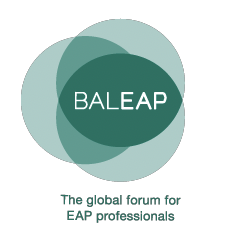 BALEAP Guidelines on English Language Tests for University Entry BALEAP Guidelines Contents BALEAP is a professional organisation whose members are providers of English for Academic Purposes (EAP). Its aims are to :  enhance the quality of English language provision for international students in institutions of higher education and to support professional development of the staff  provide an accreditation scheme for EAP courses  promote and disseminate EAP associated research through biennial conferences and one-day professional Issues Meetings (PIMs) and also through publication of research and conference presentations. Introduction The purpose of the BALEAP Guidelines on English Language Tests for University Entry is to give stakeholders a richer description of English language tests1 in a format that facilitates comparison between them. Our aim is to assist staff responsible for reviewing and selecting the tests used by their institutions and setting the related scores/grades. It also aims to assist in the day to day interpretations of scores on the qualifications concerned. This guide was originally compiled by the BALEAP Testing Working Party circa 2007 including: Bruce Howell (University of Reading), Philip Nathan (Durham University), Diane Schmitt ( formerly of Nottingham Trent University), Chris Sinclair (University of Southampton), Jenifer Spencer (EAP writer and editor, formerly Heriot-Watt University ), John Wrigglesworth (University of Sheffield Hallam, formerly of the University of Portsmouth ) and John Slaght (Professor Emeritus University of Reading). They bring together more than 100 years of EAP and English language testing experience. The updated 2020 version has been revised considerably extended by John Slaght in his role as BALEAP Testing Officer. Who are these guidelines for? Relevant stakeholders including all those responsible for setting and using English language entry requirements in Higher Education institutions, including:  HE institution admissions officers and their supervisors  International office and marketing staff  EAP administrators and course leaders  EAP teachers, especially those involved in creating, administering, marking and    analysing Academic English Language tests Sponsors, agents and students themselves It should be noted that these pages are guidelines and not definitive declarations. Institutions need to make their own decisions about admissions policies and it is strongly recommended that admissions supervisors engage with all relevant staff to discuss the issues raised here, as well as to disseminate policy. At the onset it is essential to distinguish between Secure English Language Tests (SELTs), which can be used for direct entry to Higher Educations institutes and for joining presessional courses prior to the commencement of further academic study, and other tests such as the Test of English for Educational Purposes (TEEP) which can only be used for direct entry to the institution which created the test, in this case the University of Reading, and entry to other universities who may consider the validity and reliability of the test of sufficient standard and reputation for it to be used for direct entry purposes to their own academic courses. In this latter example, the institution which created the bespoke test and other universities that accept the test for direct entry purposes may be subject to an audit visit from the UK Visa and Immigration Department inspectorate to check the comparability of the said test with the Secure English Language Tests. The auditors will also almost certainly consider to what extent the relevant test is benchmarked to the Common European Framework of Reference (CEFR).  The SELTs covered in this document are IELTS, Pearson Academic and Trinity ISE. Other tests which are covered are TOEFL, MET, TEEP, Cambridge main suite (CAE and CPE), plus school and vocational tests. Further information about individual institutional tests used for presessional exit and institutional direct entry will be added as more information is provided by the relevant test administrators. Why is there a need for a guide? A fundamental aspect of language testing or assessment is the use to which test scores are put. Therefore, the end user of a test score is as important as a test developer or administrator in ensuring that a test is valid and reliable. It is, thus, important that all test users develop a degree of understanding of the relationship between test purpose, format and the meaning of test scores in order to set and apply realistic and fair standards. For the most part this comes down to knowing what tests can and cannot do and considering how language test1 scores should be used in conjunction with other evidence to enhance the dependability of admissions decisions. When considering the suitability and grading requirements of any particular test, the task of stakeholders can be facilitated by routinely applying a checklist of questions, such as the one on pages 3, 4 and 5. 1 the terms ‘test’ / ‘examination’/’exam’ are used interchangeably in this guide What should we consider when selecting assessments for course entry? Selecting appropriate qualifications for entry and the relevant minimum grades is highly situation-dependent. Differences between institutions, disciplines and the pedagogies of courses mean that each will make different demands on the students’ language ability, study skills and content knowledge. Those responsible for selecting and/or creating tests thus need to be aware of the particular language needs of their own students rather than thinking in terms of a prototypical university student. Language tests also differ in scope, structure and scoring, so that the range of language that is assessed will differ from test to test. This makes direct test and score comparisons difficult. Adopting an entry requirement from a different type of course or from a different institution is therefore not advisable. Because we rarely know the procedures other institutions or programmes have followed in selecting tests and related scores or the details of their courses, there is a danger of circularity where the only justification for English entry requirements becomes ‘that’s what everybody accepts’. We strongly discourage this circular approach. For these reasons, we recommend that advice on tests and admissions criteria should be taken and applied locally and reviewed annually. We recommend that admissions staff, academic departments and EAP practitioners and language assessment experts work together to monitor and track the results of the decisions that they make in order to reflect on and keep a record of the effects of their policies. What are the key questions? Mostly importantly perhaps, will the test be considered sufficiently valid and reliable to satisfy a UKVI audit? This became particularly significant with the introduction of the list of SELTs, which are the only tests allowed for entry to presessional courses. Only SELT scores are considered when Tier 4 visas are being issued for international students. Another key issue is whether a set of test specifications has been developed which outline who the test is designed for, what the test purpose is, how the test is going to be administered, what the test consists of, how the test is going to be marked, how the scores are going to be reported etc. Various questions which follow should, in fact, be answered in the test specifications and this list of important questions can be used as a basis for developing an institution’s own checklist for adopting any test as suitable evidence of language proficiency for direct entry and/or as a presessional exit test, or indeed for creating their own tests for direct entry or as a presessional exit test.  What elements of language does the test evaluate? (i.e. the UKVI requires evidence of proficiency in all four skills) Is the test valid? Does it actually test what it claims to test? What is the test content and what are the assessment tasks? How long is the test? (Most tests for this purpose take approximately three hours. A shorter test will be limited in the amount of information it can provide.) Does the score report or certificate tell us what we need to know? (Does it provide a breakdown of scores by skill or simply an overall mark?) How long is a score valid? In most cases the maximum length of validity is two years. At what range of scores does the test discriminate most reliably, in terms of giving an accurate indication of a student’s proficiency? How has this range been established?What is the evidence that students accepted at a certain grade on this test have sufficient language proficiency to perform satisfactorily on their further course of study? Are the processes for applying to take the test, sitting the test and presenting the score report secure? What measures are taken to ensure the consistency and reliability of the setting and marking of individual versions of the test? How is the score reported to an institution? Is there a reliable and convenient way of checking the legitimacy of scores? Does the relevant pool of applicants have sufficient access to test centres? What types of language support are available for international students in my institution? How do we go about setting a minimum entry score? This process is called standard setting or setting cut scores. It may be undertaken at an institutional level or on a programme by programme basis. Most importantly, it should be viewed as a local process. Test providers do NOT set entry requirements, although many (e.g. TOEFL, IELTS, PTE, Trinity ISE) do provide guidance on how institutions might go about setting cut scores. For specific guidelines for an individual test contact the test provider directly or go to their website. A cut score will need to be set for each test that you choose to accept for admission. This may involve converting raw scores to a grade and/or the CEFR range. For Higher Education purposes this will be in the B2/C1 range in almost all cases. The standard setting process normally involves putting together a panel of stakeholders ideally made up of:  admissions staff who will process applications  academic staff from programmes that receive international students,  marketing and international staff who can supply information on recruitment targets and relevant pools of applicants  English for Academic Purposes staff who can offer guidance on language learning and language support opportunities in the institution, or language testing experts within the institution or through organisations such as BALEAP, BAAL, ILTA, EALTA, LTRF or UKALTA. All of these institutions have testing expertise, run testing workshops, host conferences and professional interest meetings (PIMS) dedicated to language testing and assessment issues in general. To set standards, the panel must consider what students need to be able to do with language and the minimum level of the language required to carry out these activities. Although all university students will need to speak, write, listen and read to some degree in all programmes, the emphasis may differ considerably from one programme to another or across levels of study. This first step, assessing the target test-takers’ needs,  should be done independent of any specific test. Note that predictive validity, relating to perceived test-takers’ needs,  really only works for the first semester or so. After that, too many other variables come into play to determine that success or failure is solely due to language proficiency. Next, the panel should read or listen to sample student performances on various test tasks. For example, it is essential that stakeholders should fully appreciate exactly what an IELTS score of 6.5 actually represents in terms of the students’ current proficiency level.  They should select which student performances meet the minimum standards set in step one. They then compare these performances to actual test scores received and use this information to set a cut score. This second step is normally an iterative process that involves plenty of discussion between panellists until agreement is reached. In their deliberations over where to set cut scores, panellists should also take account of the availability of in-sessional language and skills support for students across the university or on particular degree courses. However, the availability of in-sessional support should not be used as justification for setting low entry scores. After completing steps one and two, the panel may recommend that their institution set one cut score for all applicants or that it set a variety of cut scores according to the profile of skills required by particular programmes. For example, a university might set a high score for speaking for students studying in programmes that require a lot of group work or a work placement and a lower score for speaking for students undertaking research degrees. Including panellists from across the university, ensures that any discussion and decisions take account of factors relating to language learning, academic requirements and information about the international student market. Setting entry requirements that are too lenient can lead to high drop-out levels and student dissatisfaction, not only from the students who find they have inadequate language skills for the course they are undertaking, but also from peers who feel that this hinders course delivery and their own learning experience. On the other hand, setting the bar too high might result in both students and the institution losing out if an able student is unnecessarily barred from entry. How should minimum entry scores be applied in practice? When using cut scores, it is important to keep in mind that language test scores have been characterised as exhibiting “inevitable uncertainty” because a range of factors (e.g. tiredness, stress, lack of familiarity with the test format and construct or purpose) prevent any test from being truly precise in its measurement of any person’s language proficiency. Thus, a test score can only give us an approximation of any test taker’s “true” proficiency level. In recognition of this, test providers normally calculate and report a statistic called the Standard Error of Measurement (SEM). The SEM represents the level of confidence that a score user should have in an individual test score. The smaller the SEM in relation to the length of the scale the more reliable the test. A test with a large SEM means that score users can have less confidence in how to interpret any individual score. The following example illustrates how an admissions office might use the SEM in the process of making an admissions decision. The SEM for an overall score on the iBT TOEFL is +/- 5 points. If a university has set a minimum entry score of 87 and receives an otherwise excellent application from a student with an iBT TOEFL score of 84, a strict interpretation of the cut score would require that the student be rejected. A score interpretation that takes account of the SEM for iBT TOEFL (in this case treating the minimum score as a range between 82-92) alongside all of the other evidence supporting this student’s application may lead to a recommendation that the student be accepted. In line with the advice from most testing organisations, we advise that score users always interpret test scores alongside other admissions evidence and with the SEM in mind. What is the CEFR? A revised version of the Common European Framework of Reference (CEFR)was issued by the Council of Europe in February 2018 with the added sub-title Companion Volume with new Descriptors. This volume includes an updating of the 2001 scales and every EAP department responsible for the development of Academic English language tests are advised to refer to this updated volume as appropriate. In general, the Common European Framework of Reference for Languages – Learning, Teaching and Assessment (CEFR) is a document which sets out to describe what learners have to be able to do to use language at various proficiency levels and in various contexts. One aim of the CEFR is to provide a profile of language users’ abilities across different types of language use, e.g. reception, interaction and production. As each of these types of language use can be assessed in a variety of ways by different exams, a further aim of the CEFR is to facilitate mutual recognition of language qualifications across Europe in terms of language learning objectives and language learner achievement. Thus, when an examination or test is linked to the CEFR, the test provider uses the common language of the CEFR performance descriptors to provide an indication of what test takers with particular scores can do. The CEFR descriptors do not, however, provide information about any given test’s original purpose or the types of tasks used by any test to assess learner language. This common approach to describing language tests in no way implies that all tests that are linked to the CEFR serve the same purpose or provide the same amount or quality of information about a language learner’s ability to perform in a particular language use domain. Stakeholders must refer to documentation (specifications) provided by
testing organisations about the purpose, content, validity and reliability of their tests. Only when CEFR descriptors are used alongside information about specific exams and language use contexts do the descriptors become truly meaningful. The UK Visa and Immigration (UKVI) body has set English language entry requirements that they feel are necessary to achieve the goals of immigration policy. Your university needs to set English language entry requirements that match its own goals for international recruitment and international student success. Standards for success at university should be set in relation to the requirements of your own institutional standards and requirements. The UKVI use of the CEFR levels enables them to refer to language proficiency levels independent of any single test. As long as entry requirements are equal to or higher than those set by the UKVI, universities remain free to set their own English language direct entry standards subject to an audit from the UKVI. In most cases, the level of English required for success at university will exceed the minimum requirements set by the UKVI for immigration purposes. Please refer to the most up to date UKVI Tier 4 of the PBS Policy Guidance for information on the CEFR levels required by the UKVI for immigration purposes by visiting www.gov.uk . Available Information, last updated in February 2020, includes guidance on approved English language tests required when applying for a UK visa. There is also a list of the SELTs and test centres approved by the UKVI How do UKVI requirements affect the exams or types of assessments of English language that we can accept? The UKVI has prepared a list of approved English language tests called Secure English Language Tests (SELTS). This list was compiled for use with all of the different immigration tiers. Therefore, not all of the tests are suitable for all immigration purposes. For example, some of the tests are not able to provide reliable scores for immigrants needing only low levels of English proficiency, while others do not include content which enables assessment of an applicant’s readiness to study at university through the medium of English. Each test on the list should be considered in relation to its purpose and evidence which demonstrates its validity for that purpose. At present, universities are not limited to using SELTS as evidence of applicants’ English language proficiency for direct entry to further academic studies. However, this is not the case for entry to pre-sessional courses. For direct entry to academic study, universities can use any assessment of their choice provided applicants are assessed on all four skills – reading, writing, listening and speaking and have achieved CEFR B2 level proficiency. It is the responsibility of the university to ensure that the assessment used provides a valid and reliable assessment of prospective students’ language proficiency and that there is demonstrable evidence of how the test has been linked to the CEFR. Universities who have their own in-house assessment are encouraged to use the same procedures as those used in these guidelines to ensure that their own assessments are fit for purpose. Again it is important to be aware that all institutions in the UK are subject to a UKVI audit to ensure that their assessment measures meet strict criteria appropriate to the needs of international students, whose first language is not English. If students require a pre-sessional programme, how do we determine how long it should be? Unfortunately, this is an area where practice is led more by market forces and anecdotal evidence rather than research. It is extremely difficult to state categorically that X number of teaching hours will lead to a specific score gain on a particular test because of individual differences between learners and differences in learning conditions . It is also dependent on the linguistic challenges posed by different academic disciplines. Thus, it is important to bear in mind that publicised estimates of the number of hours required to move from one level of proficiency to another are not necessarily supported by research evidence. Those responsible for designing and setting entry requirements for pre-sessional language courses, should take account of the wide variability between learners and should not foster expectations of rapid progress in short periods of time no matter how intensive the provision may be. An essential tool in making sure that the language levels set are realistic and effective is to have formal tracking procedures. This involves following a number of students (the more the better, and from a variety of backgrounds) from arrival through to graduation. Data collection should include English language test scores, marks on degree assignment and rate of progress through the degree. This quantitative data should be supplemented with interviews with tutors and the students themselves. An appraisal of the student’s ability to cope or succeed on their course can then be related back to their original language qualifications and generalisations for future students can be made. For further advice on conducting tracking studies please go to the BALEAP website. Also reference to the BALEAP Can Do statements may prove useful for the same reason. These statements were compiled by team of language and assessment experts from the universities of Glasgow, Manchester, Nottingham Trent and Reading after extensive primary research with academics representing a range academic disciplines from each of these institutions. Test Digests The next section provides digests for  a range of tests frequently presented as evidence of English proficiency for university entry. Some of these tests have been specifically developed to assess the language proficiency of applicants applying for direct university entry e.g. IELTS, TOEFL, PTE Academic, Trinity ISE, MET, Kaplan and TEEP. Others were originally developed for other purposes, but are now marketed by the testing organisation as suitable for assessing readiness to study at university. There is also a section with comments on the use of some professional or vocational exams and school examinations, both domestic UK examinations and overseas school examinations which may be presented as evidence of language proficiency. Digest format and contents To help readers to make more informed decisions about the uses to which each test can be put, we have summarized key information in categories. These cover the test length, structure and content including the language, and skills tested. Each digest is followed by a critique based around the following sets of questions: Validity: Does the test content (in terms of topics, language and skills) assess what the exam claims to test? Is the test content relevant to the academic context in which students will operate? For example, does the writing task require examinees to synthesize information from texts they have read or listened to, thus reflecting an academic assignment, or is the writing based only on examinee’s personal opinions? Reliability: This relates to the procedures used to ensure that the construction, delivery, and marking of an exam produces consistent results, and includes a review of the training and monitoring of examiners and markers. Test providers should carry out on-going empirical research into candidate performance across different administrations and with different test taker populations and produce publicly available reports on their findings. Test security: Fraud among test takers is well-documented whether it be cases of the impersonation of examinees by substitutes or the presentation of counterfeit certificates. We have therefore included information on test providers’ security measures at the point of test administration (e.g. the use of photo ID, finger printing and iris identification ) and also in providing results in a way that can be independently verified, directly from the testing organisation. Security is also considerably enhanced if there are a number of versions of the test. Ideally each test will only be administered once but realistically only the major test providers (IELTS, Pearson, Trinity) will have the resources for this. Individual institutions should build a bank of tests which can be rotated for assessment purposes. Once a particular version of a test has been administered on a number of occasions spread over quite a number of academic years, it should be removed from the bank and be used on only for test practice in the future. In the interests of security, under no circumstances should test-takers be allowed to leave the exam centres with copies of the exam paper and every effort must be made to ensure that candidates have not attempted to photograph or record any part of a test; this can only be ensured through rigorous invigilation procedures. Such procedures should be clearly outlined in the relevant test specifications and must be strictly adhered to. Overall Evaluation: These guidelines aim to make clear that English proficiency tests cannot be directly compared with each other. When deciding on entry requirements those involved in admissions decisions need to weigh carefully the strengths and weaknesses of each test and its appropriacy as an entry requirement for a particular course of study. Obviously language requirements vary, depending on the subject matter. However, it is important not to underestimate the demands on language even for more mathematical, STEM and practical subjects. The evaluative comments on each test are based on the principles developed by the BALEAP working party on testing based on our collective experience and research. Guidelines and advice on evaluating additional tests which may be offered as proof of English proficiency We hope that the format of the test digests will provide a helpful template when evaluating other tests. We advise that admissions departments should contact test providers to request information on similar lines to that provided in these digests. It should be clear that any test whose providers cannot supply verifiable evidence (e.g. copies of the relevant reports) of reliability and security should not be considered appropriate for high stakes direct entry purposes. When assessing the validity of a test for academic purposes, thought needs to be given to the suitability of the exam content, context and even length. Tests which rely on sentence level exercises and multiple choice items are unlikely to adequately assess a student’s preparedness for writing extended academic assignments. A one-hour test is unlikely to provide satisfactory evidence of the student’s range of skills However, different considerations may be appropriate when judging such exams for indirect entry to ‘pathway’ courses such as pre-sessionals. Again it is important to stress that having access to detailed exam specifications, marking descriptors and information about marking standardisation procedures is essential before a reasonable decision can be made about the validity, reliability and administrative rigour of any relevant exam. The International English Language Testing System (IELTS) The IELTS test is developed and administered by The British Council, IDP Australia and Cambridge ESOL, and is by far the most frequently submitted English language test for entry to higher education in the UK and Australia. There are two IELTS tests, the Academic and the General Training test, but only the academic test is intended to be suitable as a measure of English proficiency for entry to Further and Higher Education academic programmes. IELTS Academic Test Characteristics ReadingCandidates are challenged to read quickly and efficiently (expeditiously) , and manage their time appropriately. There are three different passages with related questions in the IELTS Reading test. The content of the Reading test is different for IELTS Academic and IELTS General Training tests.The IELTS Reading test is designed to assess a wide range of reading skills, including reading  for the general sense of a passagereading  for the main ideasreading for detailunderstanding inferences and implied meaningrecognising a writer’s opinions, attitudes and purposefollowing the development of an argumentAcademic ReadingListening:The IELTS Listening test is designed to assess a wide range of listening skills, including how well the candidate: understands main ideas and specific factual information, recognises the opinions, attitudes and purpose of a speaker and follows the development of an argumentAcademic ListeningWriting:The IELTS Writing test is designed to assess a wide range of writing skills, including how well candidates write a response appropriately, organise ideas and use a range of vocabulary and grammar accurately.Academic WritingSpeaking:You will talk to a certified examiner in the IELTS Speaking test. The test is interactive and as close to a real-life situation as a test can get. A variety of accents may be used, and the test will be recorded.The content of the IELTS Speaking test is the same for both the IELTS Academic and IELTS General Training tests. The test is designed to assess a wide range of skills. The examiner will want to see how well the candidate can: communicate opinions and information on everyday topics and common experiences; to do this you will need to answer a range of questions, speak at length on a given topic using appropriate language, organise ideas coherently, express and justify their opinions and analyse, discuss and speculate about issues.
The Speaking test is taken on the same day or up to seven days before or after the main test. Integration of skills: Candidates are not required to integrate the different skills in any tasks. Scores: A global score between 1 and 9 is awarded, with scores also recorded as a profile, on the same scale, for each module of the test. Scores are reported in full and half bands, e.g. IELTS 6.0 or 6.5. Scores are available within two weeks of the candidate taking the test and are seen as valid for no longer than two years. There are no restrictions on the number of times a candidate can retake the test. Scores & scoring procedures Reliability scores for reading and listening (the objectively marked modules) are produced annually. Reliability for the writing and speaking are ensured through explicit criteria, benchmarking and examiner evaluation training, Research on the IELTS is available under the Research tab on the IELTS website. Test security Procedures to ensure candidate identity including photographing candidates. Online verification of results available (TRF).
Availability & accessibility 6,000+ centres worldwide. Offered four times per month in 250 countries. Fees are collected in local currency and are set locally. Contact details: www.ielts.org Evaluation & Comment Although IELTS is the most widely recognized and used and test for direct entry to UK Higher Education, care must be taken in using the test appropriately. The test is seen as most discriminating between Bands 5 and 7; thus, it is best used for discriminating between students who are ready for pre-sessional entry courses and those who may be ready for direct entry. The relationship between IELTS and the CEFR is not entirely clear. The test providers point out that “As IELTS preceded the CEFR, IELTS band scores have never aligned exactly with the CEFR transition points”. On these grounds, they currently suggest that institutions should set a requirement of Band 7 rather than Band 6.5, if they require a high degree of confidence that the applicant is at C1. Further information about IELTS and the CEFR is available at http://www.ielts.org/researchers/common_european_framework.aspx The main criticism of the IELTS construct is the lack of integration between the skills i.e. reading/listening into writing and/or speaking. Thus the lack of an authentic reading or listening purpose. Test preparation and test practice resources: Practice papers for students and sample lessons for teachers can be downloaded from the website. Also a catalogue of official published materials including Handbooks for teachers, Official IELTS Practice Materials, Past Paper Packs and research information. There are also a wide variety of commercially produced IELTS preparation books. Some concerns which have been raised about the test format may be the authenticity of some tasks, in terms of an academic context. For example, Writing Task 1, in which students are only asked to describe a visual representation, but not asked to give any suggestions or explanations about the data. Task 2 is also the type of essay based purely on opinion that would be less common in academic contexts. The reading texts are realistic in length, but the lack of integration of skills means that the tasks do not generally require the type of authentic responses which might be needed in an academic context. TOEFL - Test of English as a Foreign Language TOEFL is developed and administered by ETS, Educational Testing Service, a US-based non-profit organisation. TOEFL is the most frequently submitted English language test for entry to higher education in North America, and is also accepted at many academic institutions worldwide. N.B. It is not currently  (February 2020) accepted as a SELT by the UKVI. Academic Test Characteristics
Skills tested
Exam length: approximately 4 hours Mode: Entire exam is computer based. Paper-delivered testing is offered only in locations where testing via the internet is not available. The test is closely aligned with the TOEFL iBT® test, but it does not include a Speaking section because of the technology required to capture spoken responses. Reading:
Time: 60- 90 minutes
3-5 passages 700 words long each
The passages are excerpts from introductory sections of college-level textbooks
12-14 questions for each passage, including prose summary completion, table completion and multiple choice. Listening:
Time:60-90 minutes
4- 6 excerpts from lectures, some with classroom discussion, 3-5 minutes long with six questions
2- 3 conversations from an informal academic context - each 3 minutes long. Five questions each. Answers are in the form of chart completion and multiple choice. Writing:
Time: 50 minutes.
Task 1: Time: 20 minutes; integrated task involving Reading/Listening/Writing.
There is a short academic listening and a short reading passage on the same topic. The students have to describe how the two texts relate - one usually involves some sort of critique of the other. Students can access the reading passage during writing.
Task 2: Time: 30 minutes; essay response to a question which invites comment based on personal experience or opinion. Speaking:
Time: 20 minutes
Two independent questions about familiar topics, where responses are based on opinion or personal experience, integrated questions, where candidates read a short passage, listen to a short related text and then integrate the information in their own words. The content is drawn from academic and campus-based material. This set consists of two Reading/ Listening/ Speaking questions and two Listening/Speaking questions with responses based on what was read and heard. Response times allowed are from 45 to 60 seconds for each response. Students listen to conversations or lectures via headset, see text and context-setting visuals on their computer screen and speak into a microphone. There is brief preparation time, depending on the type of question, and then they speak for approximately one minute. Responses are encrypted and then sent electronically to ETS for scoring. Integration of skills: Some texts or lecture sources are used as a basis for one of the academic writing and 4 of the academic speaking tasks. The listening and reading sections assess these skills with “stand alone” tasks. Brief additional reading and listening texts on a common topic and having a critical relationship with each other provide the input on which one of the two writing questions is based. Scores and scoring procedures: Each section is scored on a scale of 0-30, giving a total score scale of 0-120. Section scores and total scores are reported in one-point increments to allow for finer distinctions of ability, according to ETS. Reading and listening are scored directly on a 0-30 scale, but Writing and Speaking are scored as bands 1-6 and then converted to a 0-30 scale. ETS recommends that scores are valid for two years. Students are given a test report with their total score out of 120 and a score out of 30 in each paper. There is also a guidance sheet, interpreting the meaning of their scores in terms of the sub-skills that have been tested and advice for improvement. Test security: Candidates are photographed and photographs appear on score reports. Students receive a copy of their score report. ETS also sends official score reports with a photograph directly to up to 4 institutions designated by the student, on copy-evident paper or as encrypted electronic files. ETS advises that institutions should never accept score reports provided directly by students as final proof of an applicant’s TOEFL score. On payment, students may designate additional institutions to access score reports, via a verification line, for up to two years after the test is taken, via a password protected account. Availability and accessibility: The TOEFL Internet-based test (iBT) has been administered worldwide since September 2006. The TOEFL iBT test is offered 30 – 40 times a year at over 4,500 authorized test centres throughout the world. It is available in England and Wales and the Republic of Ireland but not in Northern Ireland or Scotland. The Paper-based (PBT) test is offered six times a year in areas where internet-based testing is not available. The Computer-based (CBT) ended September 2006 and is longer valid. Contact details: http://www.ets.org/toefl has sections targeted at test takers, institutional users and English teachers. Designated contact email addresses are provided to contact service teams for test-takers, institutions and language teaching providers, respectively. Test preparation and test practice resources: TOEFL iBT sample questions are available for practice on the TOEFL webpages. ETS/ McGraw Hill publish The Official Guide to the TOEFL Text and a number of major publishers also have test preparation materials available for sale. Evaluation and Comment TOEFL is a test with good standards of reliability and security. The marking and test- setting procedures and personnel are vetted and monitored continuously. The test content aims at an academic context through academic related content and the inclusion of integrated skills testing. Extensive research reports and monographs commissioned by ETS on aspects of validity, reliability, impact, institutional and test taker needs can be accessed directly through the Research Link on the TOEFL website. http://www.ets.org/toefl/research. Test and data score data summaries are also published on the website. The very short response times in the speaking test and the lack of opportunity for extended monologue or interaction make this part of the test a questionable indicator of performance. The rubrics used to assess these responses seem to draw rather wide inferences from such restricted speaking opportunities. However, some teachers would argue that these do assess fluency and that when preparing students for TOEFL the short response times encourage teachers to focus on getting students to respond quickly rather than encouraging the lengthy wait times allowed in EFL settings. Quick responses are required if students hope to participate in seminar discussions or group work. The US cultural contexts of the speaking, listening and writing may cause some difficulties for teachers and students unfamiliar with these contexts. The use of single point scales in the scoring of all the tests and in the total score may imply more accuracy of discrimination in a test taker’s performance than is really possible. Recent research sponsored by ETS to establish correspondence between TOEFL scores and CEFR levels suggests that the test is likely to discriminate users in the ranges B1 to C1, but would lack discrimination above or below this level. The researchers point out that the TOEFL test was not designed to test CEFR levels, but to assess language use in an academic context. These findings emphasise that care must be taken in using the test appropriately as it is best used for discriminating between students who are ready for pre-sessional entry courses and those who may be ready for direct entry. TOEFL and U.K. VisasThe TOEFL test continues to be accepted for admissions by many universities and other institutions in the UK for direct entry only. Each institution sets its own admissions requirements. Before registering  for the TOEFL test, applicants should contact the institution(s) where they plan to apply to find out if they accept TOEFL scores and what their specific requirements are.TOEFL iBT® testThe TOEFL iBT® test is also accepted for Tier 4 student visas under certain conditions, even though it is no longer recognized by the U.K. Home Office as a Secure English Language Test (SELT). NB This has recently been updated because of the COVID19 situation and the test is currently regarded as a SELT. It is not known at this stage whether this will continue (JS May 2020). Applicants for Tier 4 Student Visas: TOEFL iBT® scores can still be used for Tier 4 student visas. A process established by the Home Office allows each university to choose how to assess applicants’ English-language abilities. Under this provision, a university may issue a Confirmation of Acceptance for Studies (CAS) for students with scores from English tests that are not on the SELT list, including the TOEFL iBT® test. In order to use TOEFL scores in this way, the following conditions need to be met:If the  chosen U.K. university accepts the TOEFL iBT® test for admission purposes. Potential applicants should check the university website, or contact the admissions department directly, to confirm that they accept TOEFL iBT® scores.The course of study will be at degree level or higher. The test cannot be used for pre-sessional or foundation courses, or foundation degrees.If an applicant meets the TOEFL iBT® score requirement for university entry and their course of study, they should check the university website for TOEFL iBT® score requirements as each university has different course requirements.Citizens of European Union (EU) Member CountriesA Tier 4 student visa is not required for students from European Union member countries. EU students may continue to use TOEFL scores at universities in the U.K. that accept the TOEFL test. It is currently not clear to what extent the impact of BREXIT will have on the status of EU students post February 2020. TOEFL iBT® Test ContentThe TOEFL iBT® test is given in English and administered via the internet. It takes about 3 hours total for the 4 sections of the test (Reading, Listening, Speaking, and Writing). The length of the TOEFL iBT® was shortened in August 2019. There is still a 10-minute break following the Listening section. The Writing section remains the same, with 2 tasks taking a total of 50 minutes. The test is still scored on a 0–30 scale for each section, and 0–120 for the total score.Combining All 4 Skills: Reading, Listening, Speaking, and WritingRead, listen and then speak in response to a questionListen and then speak in response to a questionRead, listen and then write in response to a questionTOEFL iBT Test SectionsThree of the 4 tasks of the Speaking test are integrated. ReportsScores are posted online approximately 6 days after the test date. The PDF version of the score report is available to download within 8 days after the test. Score reports are also mailed (if a paper copy is requested) and sent to the  selected institutions or agencies within 11 days after the test date.Practice tests A TOEFL iBT free practice tests are available. It features a full test with all 4 sections and real past test questions. Answers are provided  in the Reading and Listening sections, and sample Speaking responses are provided, plus  sample Writing responses. Security The evidence suggests that stringent efforts are enforced to ensure security at the test centres. Pearson Test of English Academic (PTE Academic) Pearson Test of English Academic (PTE Academic) is a computer-based international English language test developed and administered by Pearson Education. The test aims to measure the test takers’ academic English language competency in Listening, Reading, Speaking and Writing. Skills tested
Exam length: Approximately 3 hours Mode: On-line (optional 10 minute break between part 2 reading and part 3 writing). Speaking and Writing:
Total time for both skills: 77-93 minutes
Speaking consists of free speaking in the form of a personal introduction, (not scored but sent to institutions with score report). Scored tasks are: describing an image, such as a map or diagram; integrated speaking tasks: reading aloud a short passage (up to 60 words), repeating a heard sentence, re-telling a lecture (of about 90 seconds) and answering a short question with a single word or a few words. Writing:
Task 1: Summary: reading and summarising in one sentence an academic style of text of up to 300 words.
Task 2: Time: 20 minutes: Essay: Prompt 2-3 written sentences. Write a 200–300 word essay on a given topic. Reading:
Time: 32-41 minutes
5 texts in an academic style, from between 80- 300 words. The tasks consist of multiple choice questions on content and tone of two texts, reordering paragraphs, filling in gaps. Listening: Time:45-47 minutes
There are a variety of audio prompts, in academic contexts and/or styles lasting from 3-5 seconds for the dictation to 90 seconds for the mini lectures. Each is heard only once. Tasks include: writing a 50-70 word summary after listening to a recording (10 minutes), multiple-choice question on the content or tone of the recording by selecting one or more responses, select the missing word from a list of options, selecting the paragraph that best summarizes the recording, highlighting incorrect words in the transcript of a recording, typing a sentence that has been heard. Integration of skills: The integration of skills is used widely in the test and although the sections are flagged according to the predominant skills focus, individual items are flagged according to the skills involved: e.g. listening and writing, listening and speaking. Scores and scoring procedures: The score report provides three types of scores: Overall Score, (range 10-90 points); scores for Communicative Skills (i.e. Listening, Reading, Speaking and Writing), which are based on all items that assess these skills, thus making use of information from the items requiring integration of skills. The range for each skill is 0-90 points. Scores of 0-90 points are also awarded for Enabling skills (i.e. Grammar, Oral Fluency, Pronunciation, Spelling, Vocabulary and Written Discourse). PTE Academic scores are delivered online to test takers, within five business days, via personal login to their on-line account and to registered institutions via their secure login. Test takers can make their scores available to an unlimited number of institutions of their choice. Scores are displayed both numerically and graphically. Test security: Measures include video and audio monitoring in test centres and biometrics, including digital photographs and palm vein scanning. Institutions can also access the unscored personal introduction in the speaking section which provides an additional check. Pearson claim to replenish questions continually and randomize test forms to minimize fraud and inappropriate preparation methods. Score reports are only available online through secure logins, as explained above. Availability and accessibility: The test is available in 186 test centres, including China, India, USA, Japan, South Korea, Australia, the UK, Hong Kong, Taiwan and Canada. Although there are forms available for students requiring scribes or practical assistance there is no obvious link for students who may have a disability. Test preparation and test practice resources : Scored and unscored online practice tests are available and there is also an Official Guide to Pearson Test of English Academic (with CD-ROM) in paperback. ‘Skills Pod’ for teachers offers online lesson ideas and ‘Skills Pod’ for test-takers offers online advice and practice, including advice on using commercially available resources (e.g. the range of advanced learner’s dictionaries) as well as Pearson’s own resources. A Test Taker Handbook is also downloadable in Chinese, Korean and Japanese as well as English. Evaluation and Comment Standards of security and reliability and user support are obviously a high priority for the providers. Its strengths as a test for academic purposes include the clearly academic focus of its text base, in terms of texts which display, on the whole, academic style and vocabulary. This focus is obtained through the use of their own 37 million word academic corpus. The separation of communicative and enabling skills in rating and reporting is also a useful innovation, as it gives a deeper diagnostic value to the score report, as does the oral personal statement, although that obviously allows for a high degree of rehearsal. The amount of extended writing required is somewhat less than for other major tests and the reading texts are also quite short compared to others. A major concern about this new test may be the use computer rating for the written and spoken performance as this is a departure from traditional testing practice. However Pearson claim high correlation between human and machine marking, at 0.96, and that the machine-generated scores explain 92% of the variance of the human ratings. They will continue to rescore randomly selected samples from live administrations of PTE Academic to monitor the accuracy of the automatic ratings. Information about their validity and reliability and the automated scoring procedures as well as other internal research and information about the academic corpus, PICAE, were available at http://pearsonpte.comIt is worth checking the research notes section of their website as a number of studies have been carried out since 2011. The VersantTM English Placement Test (VEPT) The following information is taken from the official handbook.1. Introduction The VersantTM English Placement Test (VEPT), powered by Ordinate Technology, is an assessment instrument designed to measure how well a person can understand and use English on everyday topics. The VEPT is intended for adults and students over the age of 16, and takes approximately 50 minutes to complete. Because the VEPT is delivered automatically, the test can be taken at any time, from any location via computer. A human examiner is not required. The computerized scoring allows for immediate, objective, and reliable results that correspond well with traditional measures of spoken and written English performance. The VEPT measures facility in spoken and written English which is how well a person can understand spoken and written English and respond appropriately in speaking and writing on everyday topics, at an appropriate pace in intelligible English. VEPT scores provide reliable information that can be used for such decisions as placement, exit from intervention, and progress monitoring by academic and government institutions as well as commercial and business organizations. 2. Test Description  & 2.1 Test Design The VEPT has eight automatically scored tasks: Read Aloud, Repeats, Sentence Builds, Conversations, Sentence Completion, Dictation, Passage Reconstruction, and Summary & Opinion. These tasks provide multiple, fully independent measures that underlie facility in spoken and written English, including phonological fluency, sentence construction and comprehension, passive and active vocabulary use, listening skill, pronunciation of rhythmic and segmental units, and appropriateness and accuracy of writing. Because more than one task contributes to each skill score, the use of multiple tasks strengthens score reliability. The VEPT also includes a Typing task that is not scored but provides information of the typing speed and accuracy. The VEPT provides numeric scores and performance levels that describe the candidate’s facility in spoken and written English. The VEPT score report is made up of an Overall score and four skill scores: Speaking, Listening, Reading, and Writing. The Overall score is an average of the four skill scores. Together, these scores describe the candidate’s facility in spoken and written English. As supplemental information, Typing Speed and Typing Accuracy are also reported on the score report. 2.2 Test Administration The VEPT is administered via Versant for Web (VfW), a browser-based system. It is available in both an on-line and off-line mode. The VEPT can be taken at any time, from any location. Automated administration eliminates the need for a human examiner. However, depending on the test score use, a proctor may be necessary to verify the candidate’s identity and/or to ensure that the test is taken under exam conditions.1 Administration of a VEPT generally takes about 50 minutes. It is best practice for the administrator to give a test paper to the candidate at least five minutes before starting the test. The test paper contains instructions for each of the nine tasks. The candidate then has the opportunity to read the test paper and ask questions before the test begins. At this time, the administrator can answer any procedural or content-related questions that the candidate may have. The candidate must use a microphone headset to take the VEPT in order to guarantee a consistent sound quality of both test content and responses. When the test is launched, the candidate is prompted to enter either a unique Test Identification Number (TIN) or his/her email address which is associated with a unique TIN. The TIN is provided on the test paper and on ScoreKeeper, a secure Pearson website. The candidate is prompted to adjust the volume to an appropriate level and to test the microphone before beginning the test. 2.3 Test Format The following subsections provide brief descriptions of the tasks and the abilities required to respond to the items in each of the nine parts of the VEPT. Part A: Read Aloud In the Read Aloud task, candidates are asked to read two short passages out loud, one at a time. Candidates are given 30 seconds to read each passage. The texts are displayed on the computer screen. The passages are expository texts that deal with general everyday topics. All passages are relatively simple in structure and vocabulary and range in length from 60 to 70 words. The SMOG (Simple Measure of Gobbledygook) Readability Index was used to identify and refine the readability level of each passage (McLaughlin, 1969). SMOG estimates the number of years of education needed to comprehend a passage, and the algorithm factors in the number of polysyllabic words across sentence samples. All Read Aloud passages have a readability score between 6 and 8 so they can be read easily and fluently by most educated English speakers. For candidates with little facility in spoken English but with some reading skills, this task provides samples of their pronunciation and oral reading fluency. In addition to information on reading rate, rhythm, and pronunciation, the scoring of the Read Aloud task is informed by miscues. Miscues occur when a reading is different from the words on the screen, and provide information about how well candidates can make sense of what they read. For example, hesitations or word substitutions are likely when the decoding process falters or cannot keep up with the current reading speed; word omissions are likely when meaning is impaired or interrupted. More experienced readers draw on the syntax and punctuation of the passage, as well as their knowledge of commonly co-occurring word patterns; they can monitor their rate of articulation and comprehension accordingly. This ability to monitor rate helps ensure that reading is steady as well as rhythmic, with correct stress and intonation that conveys the author’s intended meaning. Less experienced readers are less able to comprehend, articulate and monitor simultaneously, resulting in miscues and breaks in the flow of reading. The Read Aloud section appears first in the test because, for some candidates, reading aloud presents a familiar task and is a comfortable introduction to the interactive mode of the test as a whole. Part B: Repeats In this task, candidates are asked to repeat verbatim sentences spoken to them through their headphones. The sentences are presented in approximate order of increasing difficulty. Sentences range in length from 3 to 15 words. The audio item prompts are spoken in a conversational manner. To repeat a sentence longer than about seven syllables, a person must recognize and parse a continuous stream of speech into words (Miller & Isard, 1963). Highly proficient speakers of English can generally repeat sentences that contain many more than seven syllables because these speakers are very familiar with English words, phrase structures, and other common syntactic forms. If a person habitually processes five-word phrases as a unit (e.g., “the really big apple tree”), then that person can usually repeat utterances of 15 or 20 words in length. Generally, the ability to repeat material is constrained by the size of the linguistic unit that a person can process in an automatic or nearly automatic fashion. As the sentences increase in length and complexity, the task becomes increasingly difficult for speakers less familiar with English sentence structure. Because Repeat items require candidates to recognize what they heard, then represent what was said in linguistic units, they assess the candidate’s mastery of phrase and sentence structure. Given that the task requires the candidate to repeat full sentences (as opposed to just words and phrases), it also offers a sample of the candidate’s fluency and pronunciation in continuous spoken English. Part C: Sentence Builds For the Sentence Builds task, candidates hear three short phrases and are asked to rearrange them to make a sentence. The phrases are presented in a scrambled order and the candidate mentally rearranges them, then constructs and says a sentence made up of the three phrases. To correctly complete this task, a candidate must understand the meaning of the individual phrases and know how they might combine with other phrasal material, both with regard to syntax and pragmatics. The length and complexity of the sentence that can be built is constrained by the size of the phrase that a person can hold in verbal working memory. This is important to measure because it reflects the candidate’s ability to access and retrieve lexical items and to build phrases and clause structures automatically. The more automatic these processes are, the greater the candidate’s facility in spoken English. This skill is demonstrably distinct from memory span (as further discussed in Section 2.5.2). The Sentence Builds task involves constructing and articulating sentences. As such, it is a measure of candidates’ mastery of sentences, in addition to their pronunciation and fluency. Evaluation On the positive side, Pearson are an established name in language testing. The results can be accessed very rapidly after the administration.  However, the test is very short as all four skills are tested in 50 minutes, which may compromise its validity and reliability. It seems at present that a human proctor is required for each one-to-one administration. Some of the tasks clearly lack authenticity. Trinity ISE: Integrated Skills in EnglishOverview:ISE consists of two modules - Reading & Writing and Speaking & Listening -  thus according to Trinity ‘reflecting the way that skills are used together in real life’. Reading & Writing moduleSpeaking & Listening module ISE test levels and the CEFRCEFR alignment and a guide to ISE level requirements for entrance to courses delivered in English. This may vary between institutions. Institutions determine their own minimum ISE achievement levels in line with course specifications and the anticipated English language demands placed on students. See below:-EvaluationThere is a collaboration between Trinity Lancaster Spoken Learner Corpus, which is a collaboration between Trinity and the Centre for Corpus Approaches to Social Science (CASS) at Lancaster University. The listening and speaking parts of the test are integrated which is, as they claim, an attempt at authenticity and certainly this is reasonable. The same applies to the integration of the reading and writing sections of the test. The Michigan English Test (MET)The Michigan English Test (MET) is an examination for test takers who want to evaluate their general English language proficiency in social, academic, and workplace contexts. Listening recordings and reading passages reflect everyday interactions in an American-English-speaking environment. The MET was formerly called the MELAB. LevelThe exact cut scores between adjacent CEFR levels, based on research conducted by Michigan Language Assessment, are available in Interpreting Scaled Scores in Relation to the CERF Levels. Selected CEFR performance descriptors illustrate what test takers should be able to do at each level.FormatMET Listening, Reading, and GrammarA paper-and-pencil test that contains 100 multiple-choice questions in two sections:Section I: Listening 50 questions assessing the ability to understand conversations and talks in social, educational, and workplace contextsSection II: Reading and Grammar20 questions testing a variety of grammar structures30 reading questions assessing the ability to understand a variety of texts in social, educational, and workplace contextsVocabulary is assessed within the listening and reading sections.MET SpeakingThe MET Speaking Test measures an individual’s ability to produce comprehensible speech in response to a range of tasks and topics. It is a structured, one-on-one interaction between examiner and test taker that includes five distinct tasks. The tasks require test takers to describe information about a picture and about themselves, give a supported opinion, and state the advantages and disadvantages of a particular situation.The five tasks are designed to give test takers the opportunity to speak on a number of different topics.Task 1: The test taker describes a picture.Task 2: The test taker talks about a personal experience on a topic related to what is seen in the picture.Task 3: The test taker gives a personal opinion about a topic related to the picture.Task 4: The test taker is presented with a situation and will have to explain some advantages and disadvantages related to that situation.Task 5: The test taker is asked to give an opinion on a new topic and to try to convince the examiner to agree with the idea.The MET Speaking Test takes approximately ten minutes. Ratings will take into account the fluency, accuracy, and clarity of speech in addition to the ability to effectively complete each task. The final rating is based on answers to all five parts of the test.MET WritingThe MET Writing Test designed is to evaluate the ability to write in English. The test is intended for English language learners who range in ability from the high beginner to low advanced levels (CEFR levels A2–C1). In order to measure the writing proficiency of individuals at these differing levels of ability, the MET Writing Test requires test takers to produce written language at the sentence level, the paragraph level, and to produce a short essay. The MET Writing Test consists of two separate tasks:In Task 1, the test taker is presented with three questions on a related theme. These three questions require test takers to respond with a series of sentences that connect ideas together. Task 1 is aimed at developing writers who can write sentences but may struggle to produce more than a paragraph.In Task 2, the test taker is presented with a single writing prompt. The task requires the test taker to produce a short essay. Task 2 is aimed at more proficient writers and evaluates the test taker’s ability to write an essay that consists of several paragraphs.The MET Writing Test evaluates the ability to construct a sentence, a paragraph, and a short essay in English. The two tasks take 45 minutes to complete.The test taker’s response to the two tasks are evaluated for several key writing skills; for example, range of vocabulary, connection of ideas, grammatical accuracy, and use of mechanics.The MET and the CEFRThe MET is aimed at levels A2 to C1 of the Common European Framework of Reference (CEFR). Read more about this on the Interpreting Scaled Scores in Relation to the Common European Framework Levels flyer.ScoringAll test takers are required to record their answers to the paper-and-pencil test on specially designed answer sheets, which are then automatically scanned. Each correct answer contributes to the final score for each section, and there are no points deducted for wrong answers. Test takers receive a scaled score with a maximum of 80 for sections I and II, and a final score for these two sections; the final score is the total of the two sections. Scores for the speaking test are reported separately, also on a scale of 0–80.Scaled ScoreThe MET does not have a pass score. The scaled score is calculated using an advanced mathematical model based on Item Response Theory. The scaled scores are not percentages. They do not show how many items you answered correctly, but rather where you stand on the language ability scale. This ensures that test scores are comparable across different administrations and fair to all test takers, regardless of when they took the test. (See Interpreting MET Scaled Scores in Relation to the Common European Framework Levels)ResultsMET scores represent a test taker’s English language proficiency at the time the test was taken and are valid as long as the test taker’s level of proficiency does not change. Because language proficiency can increase or decrease over time, score users are advised to consider the test taker’s experience with English since the time of the test administration as well as the test scores themselves.Each person who takes the MET receives a Michigan Language Assessment score report. The score report includes test taker details and the scaled score for each section of the test, ranging from 0 to 80.A score report includes a final score, which is the average of all sections of the test taken by the candidateFor full information including example papers, writing and speaking scales contact  michiganassessment.orgTest of English for Educational Purposes (TEEP) Test Digest The TEEP is being described here as an example of the detail required of a ‘small scale’ test to convince both the UKVI and other academic institutions of its robustness in terms of validity and reliability. TEEP was created and is administered by The International Study and Language Institute (ISLI) at the University of Reading as a test for direct entry to UK universities (whether as a stand-alone test or a pre-sessional exit test). As stated above, the test details are included here as an example of the level of detail expected by potential test-takers, agents, or other HE institutions who may decide to accept the test for direct entry. NB It is anticipated that further tests created by individual institutions can be added to this document by providing a similar level of detail. The TEEP  originated from an extensive study carried out into the Language Problems of Overseas Students in Tertiary Education in the UK (Weir 1983) in response to a growing need to judge the suitability of placing non-native English speaking students on UK university degree courses and was adopted by the AEB (Associated Examining Board, now AQA) during the 1980s. It was redeveloped into its modern format, in 2001 by Professor Barry O’Sullivan and Professor John Slaght and further modified and extended to include a focus task and speaking section by John Slaght and Bruce Howell circa 2008. It can be used as a stand-alone UK university entry test.  This use expanded gradually both in the UK and overseas until 2011 when UKVI regulations excluded TEEP and any other 'small scale' tests from its list of qualifications for obtaining certain types of visa. Although TEEP can at the time of writing be used for direct entry to any UK university, which supports its use and will be valid in this situation to obtain a visa, its use is mostly internal at the University of Reading. TEEP is an example of an in-house test which its administrators consider developed, comprehensive, and objective enough to mean that it is not necessary to employ any external assessment on the Pre-sessional English programme. However, like all HE institutions, the University of Reading and thus the TEEP is subject to UKVI approval through an audit. There are two test levels: postgraduate and undergraduate. The undergraduate level is currently used for University of Reading purposes only. Academic Test Characteristics
Skills tested
Exam length: 3 hours Mode: Paper based but currently, motivated in part by COVID 19, an online version of the test is being developed (May 2020). Language Knowledge
Time: 25 minutes
Undergraduate and postgraduate students complete the same LK version. There are 50 questions in 4-option multiple-choice format. The test is a mix of  grammar and related areas such as vocabulary, syntax and linking words. There is an approximately even distribution of 10 pre-determined language ‘areas’, attempting to ensure coverage of all grammatical challenges relevant to the needs of students moving to, or involved in , HE level study. Focus Task:
Time: 10 minutes
This occurs in both the undergraduate and postgraduate versions. It is an unassessed, ‘brainstorming’, i.e. schemata raising exercise and its aim  is also to provide an authentic purpose to the topic-linked reading and listening sections of the exam. The essay title for the final part is presented, plus space for notes. Later test-takers are encouraged to make use of the reading and listening sources to support their ideas in the essay section.  Reading:
Time: 35 minutes
The postgraduate version consists of one passage 1,000-1,200 words.Edited texts from authentic academic sources. General academic style; but not highly technical language.
The first section is matching headings to paragraphs to check global understanding. There follows a series of short-answer questions testing both general and detailed understanding of the text. Candidates are not marked down for spelling or grammar errors (unless serious). Final section is re-ordering the sentences in the final paragraph (which is missing from the source) with the focus on coherence and cohesion. Undergraduate version: ReadingTime: 45 minutesThere are two parts. Part one tests understanding of a document e.g. email or letter; Part two is a longer (circa 800 word) text more in line with the postgraduate version. There are circa 28 questions in total. The content is student-focused. Listening:
Time: approximately 30 minutes
The postgraduate version consists of one ‘lecture extract’, heavily edited from authentic sources, 10-13 minutes long; played once and divided into 4 sections. A series of short-answer questions tests both general and detailed understanding of the text. Some gap-filling or multiple choice questions. Candidates are not marked down for spelling or grammar errors (unless serious). Five minutes is allocated prior to the recording for reading through the questionsUndergraduate version There are two parts. Part one consists of 4 short conversations. Part 2 is a longer lecture style talk. Candidates hear both parts twice. There is 3 minutes allocated for reading the questions at the beginning of the test. Writing
Time: 1 hour
The postgraduate version is an essay on the topic given in the Focus Task, and related to the listening and reading texts. Candidates are expected to use their own ideas as well as ideas retrieved from the reading and listening sections and write in a formal, academic style. All papers are kept until the end, to allow reference to reading and listening sections. The undergraduate version consists of two parts. In part one candidates respond to the contents of an email, letter, or memo. In part two, the task is similar to the postgraduate version and may be a report, a description of a process, a cause effect response etc. Speaking:
Time: 22 minutes for 2 candidates
This section was added to the test format in 2008. It is taken separately from the rest of the test. Bot postgraduates and undergraduates are the same for the Speaking test. 
The interlocutor, candidate A and candidate B speak, while the assessor observes.
The different parts of the Speaking test are linked to a common topic. There is a folder of multiple topics to ensure candidates cannot inform and “prepare” other candidates for the topic. The candidates are given time to read instructions and clarify procedures. The pair discuss a ‘focus question’ to introduce the topic. Each candidate is then given information for a role, supporting one side of the argument. Five bullet points are given to each candidate: each gives a talk (monologues – 3 minutes each) based on these points plus any others they have added. Candidates are then given a scenario with 3 options and discuss possible solutions (dialogue - 4 minutes). In the final stage, the ‘focus question’ is revisited (dialogue – 2 minutes). The interlocutor encourages interaction but tries to stay out of discussions as much as possible. Up to 30% of the 22 minutes is silence, e.g. candidate reading instruction cards and making notes. The non-participant examiner gives grades for monologue (global), dialogue (global), plus three analytical criteria: spoken fluency, language accuracy, range of grammar and vocabulary, and pronunciation/intelligibility. The interlocutor manages the test but also makes global assessments (not analytical). Integration of skills: The whole basis of the focus task-reading-listening-writing is its topic- linked structure. Reading, Listening and Writing topics are all related. Candidates are expected to use their own ideas as well as ideas retrieved from the reading and listening sections when completing the writing section of the test. Another feature of the TEEP is the emphasis on time management resulting from the integration of the reading, listening and writing sections where students retain all three sections of the test until the end and although they are advised by the chief invigilator to move on to the next section of the test this is not enforced. The theory behind this is that time management is a key skill that students need to acquire/develop in preparation for their future academic studies. Scores and scoring procedures
Language Knowledge: Scan-read answer sheet
The raw score is converted to one of three ranks ‘below average’, ‘average’, ‘above average’ – based on data collected from current and past administrations – average referring to the “average pre-sessional English student level.” 
Reading and Listening: There is double-marking by trained academic staff plus moderation. Keys to short answer questions are by definition open to debate, but are developed with expert agreement and on occasion altered when a suggested change is (near) unanimous. taken. All scripts are double-marked by trained academic staff plus moderation. Final decisions about responses are made by the principal examiner. 
Speaking: There is a standardisation session held before every administration. There are five criteria: Presenting ideas and information/Interactional skills/Fluency/Accuracy and Range/Intelligibility – each scored on a 9-band scale, including half-bands. The overall score calculation is an average of the five bands, with a slight weighting towards the two global bands.
Overall: A 9-band scale, including half-bands. In the case of borderline scores (.25 or .75 calculations), Language Knowledge results act as a decider: ‘Above Average’ round up; otherwise round down. The 0-9 scale was brought into use in 2001 and was designed to be 'in line' with IELTS – therefore the default comparison of scores is intended to correspond - something the test providers themselves are not always happy with but the legacy remains. Test security Every administration is overseen by University of Reading academic staff. All candidates must show passport ID and copies are taken. Invigilation is strict (detailed instructions are given and there are ‘floaters’ who check everything is running as planned). Certificates are signed in blue, stamped and embossed. Queries direct to the TEEP team are invited. Availability and accessibility TEEP is administered at  the University of Reading (UK) on 8 dates each year. (Pencil and paper only.) It is also in other locations in the UK and overseas under special arrangement and supervised by both University of Reading and local staff. Test preparation and test practice resources Three practice tests plus advice are available on the website. Teaching course books are available from the University of Reading (these are not designed for self-study). No other publisher currently produces material for the TEEP. Contact details Fiona Orel/ Director of Assessment & Test Development,  International Study and Language Institute, University of Reading, Edith Morley Building, Whiteknights PO Box 218, Reading, UK, RG6 6AA Tel: +44 (0)118 378 6477 or 6470 http://www.reading.ac.uk/islc teep@reading.ac.uk Marks are transferred to an answer sheet, which is then scan-read. Raw scores are converted to 9-band scale, including half-bands – based on trialling results plus past performances (each conversion will be version-dependent).
Scores and scoring procedures
Language Knowledge: answers are written on a scan-read answer sheet. The raw scores are converted to one of three ranks ‘below average’, ‘average’, ‘above average’ – based on data collected from current and past administrations – average referring to the “average pre-sessional English student level.” 
Evaluation and Comment The test providers' aim is to test academic language and skills as far as is practical in examination format. Conceding that the TEEP does not cover all EAP skills, the test providers justify this on the grounds that no single test can (Howell & Slaght, 2007). The Focus Task and pauses in the Speaking test attempt to provide candidates with time for schemata building. The Reading section time limit encourages expeditious reading, focusing only on the information that is required to complete the tasks. The format of the sources is quasi-academic. The essay task is allotted a full hour to encourage planning, synthesising sources with own ideas, and use of referencing. The structure of the 'integrated' tests of reading, listening and writing encourages good time management. Both the 'integrated' reading, listening and writing test, and the speaking test have a topic theme which is built on, rather than switching topics across tasks and sections. The Language Knowledge section is justified as being both a 'warmer' (an easy start, in terms of format) and provides useful information for decision-making with borderline students. The test providers are attempting to deliver a test which taps into 'EAP' rather than simply English language. The reportedly rigorous marking standards, including regular standardisation sessions are also to be commended. The meticulous processes described with invigilating and marking imply that the test is taken very seriously. TEEP has a good reputation among a widening circle of EAP experts, though this is mainly based on networking, trust and anecdotal rather than hard evidence and as a result of a considerable number of presentations at conferences and professional interest meetings (PIMs). Criticisms that could be held against TEEP are:  it may be too topic-dependent – e.g. if a Politics student meets a topic such as business    practices, they may perceive that the test is biased against them;  there is an over-reliance on short-answer questions;  the once-only listening  for the postgraduate level test is not currently popular (for further information consult the literature, particularly the work of John Field (CRELLA) but the lecture part of the undergraduate test is heard twice. A further criticism is the relatively short time for the reading section thus limiting  the range of skills tested; the undergraduate reading test is 15 minutes longer at 45 minutes.   not enough preparation material is available (for external candidates) although the Garnet Education EAS series (2012) for presessional courses have been written by University of Reading staff and are specifically tailored to match the skills relevant to the TEEP as well as the needs in general of students studying at HE level.  Revised editions of the Garnet Academic Reading and Academic Writing are planned for 2020. Password English Language Tests

Password English language tests are designed and academically managed by CRELLA (the Centre for Research in English Language Learning and Assessment), a research group involved in the development and validation of many of the world’s most renowned English language assessments including IELTS and the Cambridge suite.The tests are formally aligned to the CEFR . Password ReadingPassword Reading consists of five sections. In each section, there is one reading task to be completed. Test-takers have 1 hour and 15 minutes to complete all tasks.Password WritingPassword Writing assesses a test-taker’s ability to write an essay. Test-takers are presented with a choice of two essay titles to choose from and are given instructions regarding length and content. The test takes 30 minutes.Password ListeningPassword listening consists of five sections. In each section, there are one or more listening tasks to be completed.  Test-takers will hear the recording twice. The second time they hear the recording the question(s) will appear. Once test-takers press the play button, it is not possible to pause or restart the recording. Notes can be made to help prepare answers. Test-takers have 1 hour to complete the five sections.Password SpeakingPassword Speaking has five sections with one or more speaking tasks (questions) in each, simply answered by speaking into the microphone. There is about the same amount of time available to prepare answers as there is to speak. Notes can be made to help prepare answers. The test takes 20 minutes.Password KnowledgePassword Knowledge is a sophisticated test of English language grammar, vocabulary and reading. It consists of five sections and takes 1 hour to complete.Evaluation by JS  CRELLA is a leader in all areas of English language assessment. Please check the CRELLA website for research into the validity of the test carried out by the CRELLA team headed by Professor Tony Green. Candidates can select which skills they want to have tested. Institutions could, therefore, use some of the skills e.g. Reading and Listening, and supplement the resulting scores with their own in-house Writing and Speaking tests. One current issue (June 2020) is that one-to-one invigilation/proctoring is required. Cambridge English QualificationsBelow the three Cambridge English qualifications relevant to the needs of international students involved in academic studies at HE level.  The following information is taken from the official handbook. C2 ProficiencyThe English C2 Proficiency is one of a suite of Cambridge English tests which covers all four language skills – reading, writing, listening and speaking and a fifth test component ‘Use of English’ designed to assess such features as morphology, syntax and discourse structure. The Use of English section of the test has been  combined with the test of Reading since the whole test was revised in 2013. The test components cover a range of tasks designed to assess the test taker’s overall ability to communicate effectively in English and is intended to represent Common European Framework Level C2, learners are expected to be ‘approaching the linguistic competence of an educated native speaker’ and ‘able to cope with high-level academic work’ (C2 Proficiency Handbook). The table below is representation of how the C2 Proficiency is benchmarked against the CERF and gives an indication of the scoring system. Exam Format (since 2013)Integration of skills: There is no explicit assessment of integrated skills in the CPE exam. Test security: Exam papers are prepared, printed and despatched under secure conditions. All Cambridge ESOL Authorised Test Centres have to follow a detailed code of practice to ensure high standards of security throughout the testing process, from registration to the recording of results; certificates are printed on security- enhanced paper and include other concealed features to prevent forgery and malpractice. The authenticity of certificates can be checked by using Cambridge ESOL’s free Online Verification Service. Availability and accessibility: C2 is offered in March, May, June and December. Candidates must enter through a recognised centre. The test is taken in around 90 countries worldwide, with the majority in Europe and South America. Test preparation and test practice resources: A number of course books and practice materials are available from publishers. Care should be taken to ensure that course books and practice materials selected accurately reflect the content and format of the examination.
Past papers and examination reports Cambridge ESOL produces past examination papers, for practice, and examination reports, providing a general view of candidates’ performance overall and on each paper, and guidance on the preparation of candidates. Evaluation and Comment C2 is a well-respected test of English with high standards of reliability and security. The marking and test-setting procedures are robust and examiners are routinely monitored to ensure reliability. Although around 36% of the candidates for C2 report that they are taking the test ‘for study’, the focus of the test itself is general in nature. While test takers at this level will have a high level of general language proficiency appropriate for most degree programmes, the C2 does not provide an assessment of specific academic or study skills. This is a well-regarded test for general communicative purposes with extensive research to support its validity, reliability and impact for that stated purpose. Cambridge ESOL offer the following ‘Can Do’ statements to indicate the typical abilities of a test taker at this level in a study context:  Listening and speaking – ‘CAN understand colloquial asides and cultural allusions’.  Reading and Writing – ‘CAN access all sources of information quickly and reliably. CAN make accurate and complete notes during the course of a lecture, seminar or tutorial’. (CPE Handbook). This is a far from comprehensive list of the skills needed to cope with the demands of a degree programme and the research for these claims is based solely on self- report data from test-takers most of whom are not preparing for further study. The CPE does not specifically assess the ability to make notes in a lecture or seminar, so this claim is, arguably, questionable. Evaluation by JS The exam was revised in 2013, with the aim of making it more suitable for Higher Education purposes. This includes a compulsory essay based on summarizing and evaluating two reading texts. Given the high level of language proficiency required at this level (the C2 is intended to discriminate between candidates at the C1 and C2 levels), it is reasonable to assume that C2 test takers achieving a pass grade will not find language to be a barrier to coping with the demands of most English-medium degree programmes. Thus, it would be unnecessary to set CPE as a minimum entry requirement for universities or programmes. These can be accessed via: http://www.cambridgeesol.org/assets/pdf/exams/cpe/cpe-bulletin-4.pdf English C1 Advanced Marks and results All candidates receive a state of results. Candidates whose performance range between CEFR levels B2 and C2 (Cambridge English Scale (CES) scores of 160-210) also receive a certificate. Grade A: CES scores of 200-210. Candidates sometimes show ability beyond level C1. If a candidate achieves a Grade , they will receive the  Certificate in Advanced English stating that they have demonstrated ability at Level C2. Grades B and C: CES scores of 180-199. If a candidate achieves Grade B or C, they will be awarded B2 in First Certificate in English  at Level C1.CEFR level B2: CES scores 160-179. If a candidate’s performance is below level C1, but falls within Level B2, they will receive a CES certificate stating that they demonstrated ability at Level B2. Exam formatC1 Advanced is a test of all areas of language ability (cambridgeenglish.org).The updated exam (for exam sessions from January 2015) is made up of four papers developed to test English language skills. The Speaking test is taken face to face, with two candidates and two examiners. According to the online description this creates a more realistic and reliable measure of your ability to use English to communicate  (cambridgeenglish.org) Integration of skills: There is no explicit assessment of integrated skills in the CAE exam, although writing task 1 is based on written input. Scores and scoring procedures: The statements of results includes the grades awarded, a graphical display of the candidate’s performance in each paper and a standardised score out of 100 which allows candidates to see exactly how they performed. Grades: A = 80–100 marks; B = 75–79 marks; C = 60–74 marks; Grade D = 55–59; E = 54 marks or below. The overall C1 grade is based on the total score gained by the candidate in all five papers. It is not necessary to achieve a satisfactory level in all five papers in order to pass the examination. Test security: Exam papers are prepared, printed and despatched under secure conditions. All Cambridge English Authorised Test Centres follow a detailed code of practice which ensures the highest standards of security throughout the testing process, from registration to the recording of results; certificates are printed on security-enhanced paper and include other concealed features to prevent forgery and malpractice. The authenticity of certificates can be checked by using Cambridge English’s  free Online Verification Service. Availability and accessibility: The C1 is offered at least once per month from February to December. Some administrations are paper-based and others are computer-based. Candidates must enter through a recognised centre. Test preparation and test practice resources: A number of course books and practice materials are available from publishers. Most course books will need to be supplemented; care should be taken to ensure that course books and practice materials selected accurately reflect the content and format of the examination. Past papers and examination reports Cambridge English produces past examination papers for practice, and examination reports, providing a general view of candidates’ performance overall and on each paper, and guidance on the preparation of candidates. Evaluation and Comment The C1 is a well-respected test of English with high standards of reliability and security. The marking and test-setting procedures are robust and examiners are routinely monitored to ensure reliability. Although around 24% of candidates take the C1 ‘for further study’, the focus of the exam is itself is general in nature. Cambridge ESOL offer the following ‘Can Do’ statements to indicate the typical abilities of a test taker at this level in a study context:  Speaking and listening, ‘Can follow up questions by probing for more detail. CAN make critical remarks/express disagreement without causing offence’;  Reading and writing ‘CAN scan texts for relevant information and grasp main topic of text. CAN write a piece of work whose message can be followed throughout’. While test takers achieving a good pass grade at C1 are likely to have a level of language proficiency appropriate for most degree programmes, the test does not assess specific academic or study skills. In particular, the writing tasks bear little resemblance to the kind of writing tasks students on a degree programme are likely to be required to produce as they are based on short texts of around 200 – 250 words and covering mostly general text types such as letters, proposals, reports and articles. However, this is a well-regarded test for general communicative purposes with extensive research to support its validity, reliability and impact for its stated purpose. B2 First Who is the exam for? Included in the list is: study at an upper-intermediate level, such as foundation or pathway courses. What level is the exam?B2 First is targeted at Level B2 on the CEFR. The statement of results shows the candidate’s score in each of the four papers (Reading and Use of English, Writing, Listening and Speaking). The overall score is the average of the separate scores given for each of the four skills and Use of English.Marks and results All candidates receive a state of results. Candidates whose performance range between CEFR levels B1 and C1 (Cambridge English Scale (CES) scores of 140-190) also receive a certificate. Grade A: CES scores of 180-190. Candidates sometimes show ability level B2. If a candidate achieves a Grade , they will receive the B2 First Certificate in English stating that they have demonstrated ability at Level C1. Grades B and C: CES scores of 160-179. If a candidate achieves Grade B or C, they will be awarded B2 in First Certificate in English  at Level B2.Evaluation by JSNote that B2 First is sometimes presented for direct entry. However, the focus of the test and its content are general in nature rather than aimed specifically at an academic context; test takers achieving a pass grade at B2 First are unlikely to have a level of language proficiency appropriate for most degree programmes. However, B2 First may be appropriate for assessing the general English language proficiency of applicant for foundation year programmes or for long term pre-sessional courses. Cambridge C1 Business HigherDeveloped and administered by University of Cambridge ESOL Examinations (Cambridge ESOL), the Business Higher examination is aimed at individuals who wish to study a business-related field and at employers who wish to gauge their employees English language level. The content includes business-related topics but does not require specialist knowledge or skills. There are three stages in the examination suite: B1 Business Preliminary, B2 Business Vantage and C1 Business Higher. This digest only covers the C1 Business Higher. Test Characteristics
Skills Tested
Exam Length: 3 hours and 10 minutes + 16 minutes for speaking Mode: Paper-based Reading
Time: 60 minutes 6 tasks – 52 items Task 1: approx. 420 words – identifying specific details – 8 matching items
Task 2: approx. 330 words – coherence and cohesion – 6 matching items
Task 3: approx. 580 words – identifying main ideas and details – 6 multiple choice items Task 4: approx. 236 words – vocabulary – 10 multiple choice items
Task 5: approx. 275 words – grammar & vocabulary – five gap-fill items
Task 6: approx. 180 words – proofreading – 12 items Writing
Time: 70 minutes – 2 Tasks
Task 1 – Write a report based on graphical information – 120-140 words
Task 2 – Choose between writing a report, a letter or proposal – 200-250 words Listening
Time: 30 minutes + 10 minutes to transfer answers to mark sheet
3 Tasks – 30 items
Task 1: 2-3 minute monologue – identifying details - 12 fill in the gap items
Task 2: 3 – 4 minutes for five short monologues – listening for gist and details - 10 matching items
Task 3: 4-5 minute conversation or discussion between two or more participants - identifying details - 8 multiple choice items for each task, the recording is played twice. Speaking
Time: 16 minutes
In the speaking test, two candidates work on three tasks. There are two examiners only one of whom interacts with the candidates.
Task 1: Each individual is asked questions on personal or work-related topics
Task 2: One candidate chooses one topic from a set of three and gives a one minute presentation, the other candidate listens and asks a question at the end. The roles are then reversed.
Task 3: The pair works together to simulate a discussion of a business-related situation.
The candidates are assessed on grammar and vocabulary, discourse management, pronunciation and interactive communication. Integration of skills: There is no explicit assessment of integrated skills on the BEC Higher exam. However, the writing tasks work from descriptions of business scenarios and brief prompts, including graphs and business letters. The speaking task is also based on written prompts. Scores and scoring procedures: The statement of results includes the overall grade awarded and a standardised score out of 100. Grades: A = 80–100 marks; B = 75–79 marks; C = 60–74 marks; Grade D = 55–59; E = 54 marks or below. The four skills are weighted equally (25% each) in determining the grade. It is not necessary to achieve a satisfactory level in all four sections to pass the examination. BEC Higher has three passing grades (A, B, & C) and two failing grades (D & E). Test security: Exam papers are prepared, printed and despatched under secure conditions. Certificates are printed on security-enhanced paper and include other concealed features to prevent forgery and malpractice. Candidates must show a photo ID before exams. Students receive a ‘Statement of Results’, the authenticity of which can be checked by using Cambridge ESOL’s free Online Verification Service. Availability and accessibility: BEC can be taken as a computer-based examination. Tests are available monthly at centres worldwide. An internet-based examination is not available. Contact details: http://www.cambridgeesol.org/exams/index.html has extensive information on all aspects of the test. Test preparation and test practice resources: Cambridge ESOL publishes detailed descriptions of the test types, annual examiners reports and advice to candidates. Several preparation books are available. Evaluation and Comment Higher is one of a suite of three Business English Exams offered by Cambridge ESOL. The Cambridge Business  exams were originally developed for China at the request of the Chinese National Education Exams Authority in the mid-1990s. The purpose of the tests was to assess the communicative ability of Chinese students who wished to work in international and joint-venture companies. The C1 Higher (previously BEC 3) was last to be developed and added to the suite. In 1998, the Cambridge Business (BEC) exams were made available worldwide and the suite was fully revised in 2002 and again in 2013. Despite the claims that the C1 Higher is appropriate for assessing readiness to study business at university level, the primary purpose of the test is to assess Business English as used in professional contexts. Some of the task types on the C1 Higher mirror task types from other Cambridge ESOL exams which should in theory lead to ease of comparability. However, it is important to note that there are clear differences between the tests which should be taken into account when deciding whether or not to accept scores from the C1 Higher for any particular programme. For example, the overall amount of reading and the length of the individual readings are much shorter in the C1 Higher than for the English C1 Advanced exam although the two exams are purportedly at the same level of difficulty. The first writing task mirrors Task 1 on the IELTS both in terms of the format of the input and the expected length of the output. However, the second task provides candidates with a choice of writing a report, a letter or a proposal. It could be argued that the formulaic nature of letter writing might advantage candidates who choose that option and also that the task itself is of little relevance in an academic context. Cambridge Business , in common with other Cambridge tests, has good standards of reliability and security. The test content aims at a realistic business-related context through tasks such as report writing and business correspondence. It would be useful to see validation studies which demonstrate that the test tasks are equally useful for determining that test takers readiness to perform in academic business environment. Information on ESP and School level examinations ESP and Vocational Tests In some cases HE institutions may consider tests of English designed for specific or vocational purposes for direct entry to academic study into a related subject. Care should be taken that these are designed to give a full assessment of the candidate’s English skills. Some may be designed primarily for professional and work purposes rather than for study in that discipline. ICFE- International certificate for Financial English (please note the following taken from the Cambridge website (cambridgeenglish.org) The C1 Business Cambridge English: Financial (ICFE) discontinued from December 2016Following the review of the assessment services which we provide, Cambridge English: Financial is discontinued from December 2016. This means that you can no longer register for a Cambridge English: Financial exam.Cambridge English C1 is recommended as the best alternative to Cambridge English: Financial which is targeted at CEFR Level C1. It assesses the language skills required by professionals in the workplace and is recognised by more than 6,000 universities, businesses, government departments and other organisations around the world.Cambridge also offer English: Business Higher (BEC Higher) which tests an advanced level of English in a professional context.School Level Examinations UK-based examinations These are examinations in English conducted within the UK education system. There are a range of providers in England, Wales and N. Ireland, now under the regulation and oversight of Ofqual (Information available at www.ofqual.gov.uk). In Scotland there is one provider of school and vocational qualifications, the SQA (Information available at www.sqa.org.uk). The GCSE, IGCSE (First Language Grade C) and Scottish Standard Grade Credit Level and Northern Irish counterparts, Adult ESOL Level 2 and SQA ESOL Higher Level are all accepted as part of the entry requirements for domestic students, so any overseas student presenting with these qualifications at the grade required for domestic students should be accepted on the same terms. Note that the English Baccalaureate is not a qualification in itself, but an indication of high performance in a group of core GCSE/IGCSE subjects, including English. In this case it might be advisable to check that the IGCSE English presented is the First Language version (see below). IGCSE English as a second language is aimed to assess a level of practical communication ideal for everyday use, which can also form the basis for further, more in-depth language study. It is claimed by ICE as suitable for evidence of English proficiency for direct entry at Grade C, but, unlike its B1 First Language counterpart, the texts and tasks in the practice papers available are very different in level and content from the other tests reviewed and would not prepare students for the demands of academic study. Only reading and writing are tested, and there is no listening. Oral endorsement is also required: syllabus 0511 includes a count-in oral component but 0510 does not. It would be advisable to treat this qualification with caution. It would be probably be suitable only for pre-sessional entry for intending undergraduate students. Further information is available at http://www.cie.org.uk/qualifications/academic/middlesec/igcse/subjects Adult ESOL Level 2 provided as part of the Edexcel skills qualifications suite is also accepted for direct entry for domestic students. The paper-based tests in listening/speaking reading and writing can be taken separately on demand. The reading is assessed through the Adult Literacy National Test. The rather brief tests and the format of a single task for each text make this less challenging than other tests reviewed. However, the preparation for the writing component involves a range of tasks and use of sources, which would be helpful in preparation for academic study. Further information is available at http://www.edexcel.com/quals/esol/esol-life/levels/Pages/default.aspx In considering these school and vocationally based qualifications as evidence of English, it is important to note that these exams are based on descriptors that ensure comparability with other school exams across the curriculum, rather than only levels of language proficiency. This means that credit is given for aspects which would not usually feature in the descriptors of English tests or proficiency frameworks such as the CEFR, for example: standard of cognitive skills, learner autonomy, transferable skills, the complexity demands of the knowledge required and the amount of study involved to achieve them, as well as evidence of study of the course content. These types of requirements might actually be good indicators of capacity for academic study, but will not discriminate specifically between individual students’ English proficiency. An illustration of this is that most literate native English speaking adults would be expected to perform at direct entry level in any of the reviewed tests of English proficiency, whereas many native English speakers do not achieve pass grades in the school examinations. Overseas School Examinations evaluationWhen deciding on acceptability of overseas school examinations in English, the factors mentioned above should also be taken into account. Such exams may measure how well the candidates have performed in relation to factors other than simply language proficiency. It is also advisable to compare realistically the likelihood of a UK pupil with GCSE French, for example, being able to study at a French University to the likelihood of a non-native speaker with an equivalent English as a second language school qualification being able to cope with English- medium Higher Education. Where the exams are taken in the context of English-medium education, it might be expected that the English exam would be evidence of a level of proficiency equivalent to an English GCSE, for example. Although this may be the case, when using such results caution should be exercised on two accounts. One is the extreme variability of what is actually involved in ‘English medium education’. Tan and Lan (2011) report a very varied pattern of delivery with some pupils receiving only key topic words (e.g. the names of chemical elements and compounds) in English, but the lessons being conducted mostly in L1 so that the pupils received no practice in language use. In this case the level of English required in the English exams is likely to reflect this relatively limited exposure to English in the educational environment. In considering school exams, even where A Level or Baccalaureate exams are presented for direct entry, it is advisable to seek evidence on length, content and skills coverage of the exams using the criteria used in the Test Digests. Exams may test writing only in the form of grammar transformations or cloze tests or in essay formats that lend themselves to memorising of large chunks or formats and therefore test only accuracy of reproduction. A second point in exercising caution is where the form of local English and literacy styles may be radically different from the standard international forms of English and that used in UK academic institutions. University teachers report problems for students for countries such as Nigeria or India, where some students from these areas experience problems in written and oral contexts. It is good policy to encourage such groups of students to attend appropriate level pre-sessional courses to make sure these problems are addressed before they begin academic study.KAPLAN International Pathways Writing, Reading, Listening and Speaking are tested. Example: Language for Study 3 ModuleWriting Time allowed: 75 minutes Skills tested A typical essay title and instructions to test-takers ESSAY WRITING TASK:Discuss the issues related to the statement below and clearly state your point of viewOnline shopping is so easy for everyone that it will probably replace traditional shopping completely in the very near future. Please use relevant facts, ideas and examples. You may use the topic ideas below to support your argument if you choose. Topic ideas:Local businessPersonal and environmental risksBenefitsGlobal and multinational business You should write at least 300 words Kaplan revised writing examination descriptors (September 2019) There four categories: 1) Task achievement 2) Language range 3) Language accuracy 4) cohesion and coherence. As with the speaking descriptors (see below), there are 12 band levels ranging from KIC Band 35 (sample: may address the topic(s) minimally for task achievement) very limited or repetitive use of basic grammatical structures & sentence patterns (for range) to KIC Band 90 smoothly flowing, sophisticated, persuasive and convincing response to the question which precisely addresses the nuances of the task (task achievement) flexible mastery of very broad range of complex structures and vocabulary indistinguishable from that of an educated first-language user in an HE context (range). Evaluation by JS The writing task supplied by Kaplan for this review seems appropriately challenging and sufficiently engaging. The skills being tested (task achievement, language accuracy and range, and cohesion and coherence) are relevant to the needs of academic English. There is no direct mention of organisation of ideas. This may be subsumed under task achievement and/or coherence and cohesion. One other issue is that markers seem to negotiate a final grade and there is no mention of how or whether any third marking is arrived at, or how the overall grade is calculated.  Reading The following information has been taken from a Sample reading test supplied by Kaplan. Time allowed: 90 minutes READING TASKSSection 1:A four paragraph text Student Housing Scheme. Questions 1-5 select one of five possible pieces of information to match the four paragraphs of the text. There is one redundant choice and the same choice can be used for one or more of the paragraphs. Questions 6-10 instructions: Fill the gaps below using WORDS FROM THE TEXT to make grammatically correct sentences. For each answer, write  A WORD OR PHRASE (NO MORE THAN TWO WORDS) exactly as it appears in the text. There are five sentences each with a gapped section either mid-sentence or at the end of the sentence. Section 2:Questions 11-17 involves answer True, False or Not Given questions on a 5-paragraph text Building your own Home. Four words are highlighted in the text.Questions 18-23 are 4-option multiple choice questions. Two of the questions are information-seeking questions and two are text-referencing questions e.g. what does ‘they’ refer to. ‘They’ is one of the highlighted words. The other two questions test lexical knowledge of highlighted words in the text.  Section 3: Questions 24-26 have the following instructions: You are studying development at a UK university. You have to write an assignment in response to the following: What is the relationship between  household size and economic status? The instructions are followed by three abstracts and the task is to rank these in order of relevance to the task. Questions 27-32 have the following instructions: Match the statements a-h to the appropriate abstract A-C. You should choose two statements for each of the abstracts. There are TWO extra statements which you do not need to use. Section 4:Questions 33-45 have the following instruction:  Read the text and answer the questions below. The 7-paragraph text is entitled: The ‘Nanny State’. Questions 33-38 involve answering 4-option multiple choice questions about the text. Questions 39-45 have the following instructions: Complete the summary below. Choose a word or a phrase from paragraphs 6 and 7 of the text. For each answer, write A WORD OR PHRASE (NO MORE THAN THREE WORDS) exactly as it appears in the text. Evaluation (by JS)The tasks and texts appear to be suitably challenging and appropriate for academic English purposes, particularly sections two and three. It would seem that the majority of test-takers would require the full 90-minutes allowance to complete all the tasks and revise their answers. Listening Language for Study 3The following information is based on a practice test which Kaplan forwarded. Length of test: 60 minutes There are four sections. Each section is played twice with a 30 seconds interval between each section for checking answers. There a 2 minute allocation for checking the questions before each new section begins. Section One instructions: You will hear a conversation between a student and a university accommodation officer. As you listen to the conversation answer questions 1-9. You will hear the recording twice. You now have 2 minutes to look at the questions. Questions 1-6 are 3-option multiple choice. Questions 7-9 instructions are to fill the gaps with WORDS FROM THE RECORDING to make grammatically correct sentences. For each answer, write A WORD OF PHRASE (NO MORE THAN TWO WORDS) exactly as it appears in the recording. Section Two instructions: You will hear a speaker making announcements about university clubs and social events. As you listen, answer questions 10 to 19. You will hear the recording twice. You now have two minutes to look at the questions. Questions 10-11: Which TWO statements are made about university clubs? (There are 5 options to choose from). Questions 12-14: Which THREE statements are made about university social events? (There are 6 options). Questions 15-19: Choose one option from the box on the right to complete each sentence. (There are 5 gapped sentences and 10 options to choose from). Section Three instructions: You will hear two students, Lara and James, discussing the topic of in-vitro meat with their tutor. As you listen answer questions 20-31. You will hear the recording TWICE. You now have 2 minutes to look at the questions. Questions 20-25: match the statements from the box (A-H) to the speakers. Write the correct letters next to each speaker. There are two statements that you do not need to use. Questions 26-31: These are 4 option multiple choice questions relating to the topic. Section Four instructions: You will hear a lecture about the process of shale oil and gas extraction. As you listen answer questions 32-45. You will hear the recording twice. You now have two minutes to look at the questions. Questions 32-37: complete the notes in the flow chart. For each answer, write A WORD OF PHRASE (NO MORE THAN TWO WORDS) exactly as it appears in the recording.Questions 38-43: match the organisations (38-43) with the claims (A-H) in the box. There are TWO extra claims that you do not need to use. Questions 44-45: these are two 3-option multiple choice questions. Evaluation by JS: This 60 minute listening test seems appropriately challenging for the level academic English needed by students going on to further education.  Based on the sample  test, the topics and scenarios match typical activities and subject areas relevant to their needs without being overly focussed on any particular discipline. The playing of each section of a recording twice is now generally accepted (Field, J. 2019. Rethinking the Second Language Listening Test: from theory to practice and others). Time is allowed for reading the questions in advance of each section which provides a certain level of purposeful listening and therefore a degree of authenticity.  There may be a problem with the instruction to extract words from the recording and insert them in to existing sentences so that they are ‘grammatically’ correct. This begs the question whether it is listening that is being tested or listening and grammatical knowledge. (Kaplan have not forwarded any marking criteria and therefore no indication of how answers not making grammatical sense, but are otherwise correct, are dealt with). Another possible problem might be the amount of reading that is required of the students in a test of listening. The actual length of the listening test (60 minutes) does seem quite long for a test which seems to be increasingly difficult as the test advances. SPEAKING Sample two of the Speaking test provides the following information. Sample Examiner’s versionPART 1 (1 min)
Examiner: My name is (examiner’s name) and I will be asking you some questions. Now, in this first part, I’d like to ask you a question about the topic of writing. • Do you prefer to write by hand, or type on a computer? PART 2 (4 mins) Examiner: I will give you a card with an opinion based on the topic of writing, and you will have to say how far you agree or disagree. You have to talk about this for 2 minutes. You have 2 minutes to think about what you are going to say and make some notes. You can choose whether to use the prompts on the card or your own ideas and you can ask me about vocabulary on the card if you want to. Okay? Give the candidate 2 minutes to read the task card and prepare for their monologue – they may make notes. Statement: Nowadays, we hardly ever write anything by hand and our electronic devices now have functions which automatically help us to write correctly. It is therefore a waste of time to teach children or language learners how to spell. Think about (optional): New technology Priorities Potential problems After 2 minutes, prompt the candidate to begin. Examiner: Alright? You have 2 minutes for this. I will take some notes while you are speaking and I’ll tell you when the time is up. Can you start speaking now please? Candidate speaks. Stop the candidate after 2 minutes. Examiner: Thank you, now we will move on to part 3 of the examination. PART 3 (3-4 mins) Ask the candidate one follow-up question based on the content of their monologue. Examiner: I would like to ask you some further questions about the points you made in your talk. Examples: You said that.... Why do you think this is true?
I didn’t follow what you said about...? Could you go over that again, please? Why do you believe that .... is the most important concern? Additional questions for building a discussion. Ask the candidate two questions: How important is it to write correctly? Why? Do you think that some languages are easier to write than others? Why/why not? How far do you agree that technology has improved human communication? Why? Do you think schools do enough to teach useful, practical life skills? Why/why not? After 4 minutes (maximum): Examiner: Thank you. That is the end of the examination. Collect all exam papers/notes from the candidate. Other sample topics supplied by Kaplan are: 1) The impact of computer games on problem-solving, decision-making and team-working skills 2) whether hand-writing skills should be taught because of the impact of electronic devices 3) extreme sports 4) whether it is better to take holidays in places where the culture and language is similar to those of the holidaymaker 5) the need for over-protective parents to allow their children to face problems and deal with life’s challengesKaplan Revised Speaking Examination Descriptors The descriptors were revised in September 2019. There are five categories: 1) Task achievement 2) Language range 3) Language accuracy 4) Fluency and coherence 5) PronunciationThere are 12 band KIC levels ranging from Band 35 as the least competent to Band 90. The band descriptions very much reflect those provided for the writing (see above) Evaluation by JS The general topics illustrated/listed above seem reasonably focussed and engaging. An opportunity exists to gauge both the candidates monologic and dialogic abilities. Parts one and three are essentially an interview style and there is an unequal power relationship. Candidates do not appear to have an opportunity to ask questions during these sections of the test. They are allowed to ask for the meaning of vocabulary during the preparation for section 2. The timing of the test seems very limited in order for the examiner to make a decision or for the students to perform to their full potential. Kaplan have not supplied any information about the marking criteria for this test and what aspects of spoken language are  being assessed. Kaplan have provided a detailed outline of how markers are standardised. The process appears to be very rigorous and should ensure a high standard of consistent marking.  Kaplan International Colleges (KIC) & CEFR LanguageCertThe following information is taken from the LanguageCert Handbook (13/02/2020)Below is a summary of the information lifted directly from the handbook. The overall objective of the LanguageCert International ESOL qualifications is to provide candidates with a qualification that they can use where the ability to speak, write and understand verbal and written English is required. The relevant information about qualifications which are suitable for HE purposes: Learners who require externally recognised certification of their command of the English language Visa applicants who need to demonstrate that they have met the required level of English by passing a test with a UK Home Office approved SELT provider UK Home Office Recognition International recognition LanguageCert is authorized by UK Visas and Immigration (UKVI), to deliver Home Office approved, Secure English Language Tests (SELTs) in the UK and globally. UKVI is the part of the Home Office which runs the UK’s visa service. LanguageCert’s SELTs are a secure, reliable, trusted and attractive choice for candidates applying for UK visas where English language ability must be demonstrated. LanguageCert’s International English Qualifications (IEQs) are quality English language exams recognised by employers, educational institutions and professional bodies worldwide for both academic progression and employment. (pp 6-7 in handbook)The handbook provides detailed specifications for each of the levels described in the table above. Of relevance to most HE institutions is the information provided at B2 level on pages 53-62 in the handbook. Some institutions or disciplines within institutions will also need to refer to the B1 and C1 levels which are described on either pages 45-52 for B1 and pages 63-83 covering both C1 and C2 levels. Assessment of the International ESOL examination paper All Examiners are approved by LanguageCert and undergo rigorous and frequent training and moderation, to ensure that grades are awarded strictly in accordance with CEFR levels and LanguageCert examination requirements. The LanguageCert International ESOL suite of examinations is directly calibrated to the levels of the Common European Framework of Reference produced by the Council of Europe. Overall Grades International ESOL examinations are stringently assessed against the criteria as detailed in the syllabi. The grades awarded will be either High Pass, Pass or Fail as per the thresholds below. Grade thresholds (scaled) (adapted from page 99 of handbook) Listening and Reading Raw Marks are awarded for the Listening and Reading Sections; the breakdown of these is shown per level, together with the minimum requirements for High Pass and Pass.  The Listening and Reading questions are externally marked by LanguageCert markers against paper-specific marking schemes.  Writing  Marks are awarded for the Writing tasks; the breakdown of these is shown per level, together with the minimum requirements for High Pass and Pass.  The Writing tasks are marked against criteria aligned to the descriptors of the CEFR. These criteria are Task Fulfillment, Accuracy and range of Grammar, Accuracy and range of Vocabulary and Structure.  Speaking The total time is 13 minutes. This version of the speaking test is identified in the handbook as being B2 level. The information given on the website for candidates is: CEFR level B2 in Listening, Reading, Writing and Speaking is the minimum requirement for the above UK visa types. However sponsors (educational institutions or employers) may in some cases require a higher level of English language competence. Before you register for your exam, we suggest you contact your sponsor to confirm which CEFR level they require. If your language competence is higher, you can also choose to take a LanguageCert International ESOL C1 or C2 (Listening, Reading, Writing & Speaking) exam, which also cover your UK visa application requirement.Duolingo ( The following information is taken from the Duolingo website englishtest.duolingo.comEvaluation by JS Duolingo is available globally, including China, and is relatively cheap ($49 as of June 2020). The results are available within 48 hours. Some universities in the UK seem to be accepting this test for direct entry. However, it is test of general English and is quite limited in terms of what is tested. For example, there is no specific test of reading. It is worth noting that the test is benchmarked against IELTS, but not the CEFR.   The Aptis TestThere are three levels related to the test-taker’s purpose namely General, Advanced and the test for Teens and Teachers. The total duration of the Aptis test depends on the components being taken. The maximum allowed time for each component for the Aptis General test is: Grammar and vocabulary: 25 minutesSpeaking: 12 minutesWriting: 50 minutesReading: 35 minutesListening: 40 minutes.The Aptis Grammar and Vocabulary Test The Grammar and Vocabulary component is the core element of the Aptis test. It has two parts and 25 minutes are allocated. The first part tests knowledge of English grammar and the second part focuses knowledge of English vocabulary.The Grammar and vocabulary test is marked on a scale from 0 to 50. No CEFR level is awarded for this component but the score is used to assign the test-taker to the correct CEFR level for the other skill components.PART 1: GRAMMARThe Grammar section consists of 25 multiple choice questions where the correct option completes a sentence. PART 2: VOCABULARYThe vocabulary part  has 25 questions. There are several question types:Word definition - match a word to its definition.Word pairs - match a word to another word of very similar meaning.Word usage - choose a word to be used in the context of a sentence.Word combinations - combine words that are frequently used together.Aptis Reading Test This component is divided into four sections and the tasks become more difficult as the test progresses. The maximum time allowed for the reading component for each variant is:Aptis General - 35 minutesAptis Advanced - 60 minutesAptis for Teens and Aptis for Teachers - 30 minutesPART 1: SENTENCE COMPREHENSIONIn the first section, the source text is a note or an email. For five of the sentences in the text, the test-taker chooses a word to complete each sentence. PART 2: TEXT COHESIONThere are two different texts. Each text consists of six sentences, but only the first sentence is in the correct place. In each of the two texts, the five remaining sentences have to be re-organised into the appropriate order. PART 3: OPINION MATCHINGThere is a text with four separate paragraphs on a common topic. Each paragraph represents a person’s opinions or preferences about the topic. The task is to match the people to seven different statements. PART 4: LONG TEXT COMPREHENSIONThere is an approximately 750 word text  consisting of eight paragraphs. Eight headings are listed and the task is to match seven of the headings to seven of the paragraphs in the text.The Aptis listening test Each recording can be heard twice. The Aptis Listening Test contains 17 tasks and a total of 20 different recordings focusing on different aspects of real-life listening. It is a 40 minute test. PART 1: INFORMATION RECOGNITIONThe task is to identify specific information such as a phone number, a time or a place by listening to a short message or a dialogue.PART 2: INFORMATION MATCHINGThis part consists of short monologues on a common topic by four different people. The task is  to match each speaker to a piece of information.PART 3: INFERENCE - DISCUSSIONThe task involves a  male and a female discussing  a topic and expressing  certain opinions about it. The task is therefore to identify who expresses which opinion.PART 4: INFERENCE - LONGER MONOLOGUESThis consists of two longer monologues on different topics. The task is to identify the speaker’s opinion or point of view on two aspects of the topic.The Aptis Writing Test There are four parts to the Writing test, all linked by a common topic.A specific context  is provided in which the test-taken has joined a club, a course or a group. The task is to respond to questions, contribute to a social-media type interaction, and write emails. All tasks are marked by an examiner.PART 1: WORD-LEVEL WRITINGIn this part, the task is to respond in single words or short phrases to five text messages from another member of the club or group.PART 2: SHORT TEXT WRITINGThe task is to respond to a request for information from the club or group by writing sentences in 20 to 30 words.  PART 3: THREE WRITTEN RESPONSES TO QUESTIONSThe task is to respond to three questions from other members of the club or group on a social network platform in approximately 40 words per response.PART 4: FORMAL AND INFORMAL WRITINGThe task is to write two emails in response to some information received from the club or group in 40 to 50 words to a friend, and a longer formal email of 120 to 150 words to a person in authority.The Aptis speaking test The Aptis Speaking component tests the ability to communicate in English in real-life situations.It takes about 12 minutes and it is divided into four sections. Responses are recorded and marked by examiners. Test-takers taking Aptis Advanced, have only 10 minutes to complete this part.PART 1: SENTENCE COMPREHENSIONThe candidate is asked three questions about their self and their interests and is expected to speak for 30 seconds for each question.PART 2: DESCRIBE, EXPRESS OPINION AND PROVIDE REASONS AND EXPLANATIONSThe test-taker is asked to describe a photograph, then answer two questions on the topic of the photograph. The questions will ask the test-taker to talk about their own experience of the topic and to comment on some more general aspect of the topic and is expected to speak for 45 seconds for each response.PART 3: DESCRIBE, COMPARE AND PROVIDE REASONS AND EXPLANATIONSThe task is to describe two photographs, then answer two questions on the topic of the photographs. The questions require the test-taker to compare some aspect of the topic and to express an opinion on or speculate about the topic in about 45 seconds for each response.PART 4: DISCUSS PERSONAL EXPERIENCE AND OPINION ON AN ABSTRACT TOPICThe task is to answer three questions on a single topic after one minute’s preparation. Brief notes can be used t to help structure answers. Test-takers are expected to talk for two minutes.Evaluation by JSThe Aptis Test has been developed by  the British Council, who are experts in language testing. The British Council claim that the test is underpinned by the latest research in assessment and indeed there are number of eminent language experts involved in language assessment work being carried out by the Council. As the Council states, the test “provides reliable results to enable better decision-making about your language training, benchmarking or selection processes”. Aptis may not necessarily serve the need for students going on to Higher Education but the reputation of the British Council testing should encourage faith in this test if others are not available. There is an interesting research document linking the Aptis/IELTS  to the CSE (the Chinese Standard English Test) which may help institutions to estimate the equivalence between the Aptis test and IELTS levels 5.0, 6.0, 7.0 and 8.0. A recommended link is The British Council English Language Assessment Research Group publication (2019): China’s Standard of English Language Ability (CSE): Linking UK exams to the CSE. LinguaskillThe following is taken from the Linguaskill website: cambridgeenglish.org Linguaskill is an online, multi-level test designed to help organisations assess groups of candidates. It offers a complete picture of your candidates' English abilities, with fast and accurate testing of all four language skills: reading, listening, writing, and speaking. It provides detailed results and clear individual and group reports.Linguaskill is a modular online test, which tests reading and listening (combined) plus writing and speaking. Being modular, candidates or centres can choose which skills are to be tested. Linguaskill is available as two options, General and Business. Linguaskill GeneralAccording to the website ‘Linguaskill General tests language used in daily life, making it ideal for university admission or exit, and recruitment for roles in a non-business-specific environment. This makes the test suitable for a broad spectrum of organisations. Test topics include studying and working, making future plans, travel and technology’.Linguaskill BusinessLinguaskill Business tests English used in a business and corporate setting, and is most suitable for recruitment in organisations where employees are expected to be familiar with the language of business. Test topics include the buying and selling of products or services, the office, business travel and human resources.The Writing module asks candidates to input answers using a computer keyboard. Answers are marked automatically by the computer. Results will be available within 12 hours. The Speaking module is taken using a computer with a microphone and headphones. Questions are presented to the candidate through the computer screen and headphones, and their responses are recorded and assessed by examiners. Results will be available within 48 hours.There are five parts to the Speaking module.Length: 15 minutes (5 parts)Evaluation by JS The Linguaskill test is a computer-delivered and adaptive test. It is benchmarked against the CEFR. The writing test seems relatively short with candidates only being instructed to write a minimum of 50 words for Part 1 and 180 words for Part 2. Overall the content and the task types in the Reading and Listening sections do seem to be aimed a primarily business-oriented test-taker. The Listening section is limited to Multiple Choice Questions.  The International English Language Competency Assessment (IELCA) This assessment system has been created by the Learning Resource Network (LRN)The scoring system for the LRN’s IELCA Entry Level 3 Certificate in ESOL International (IELCA CEF B1-C2)LRN takes the average of all four skills giving a score in the range 10-50, below are the CEFR level and overall scores IELCA reading testTotal time = 1 hour 20 minutesReading passage 1 instruction = read the 5 paragraphs and answer the questions that followComment – each passage is paragraph length, which make up a 5-paragraph essay on a specific topic. In the sample test the topic is: The English Revolution i.e. the C17 conflict between crown and parliament. Arguably the content could favour test-takers who had studied this period of English history no so much in terms of the information but more in relation to the lexical usage and style. There are 14 questions covering the 5 paragraphs. Question types include identifying the best title for the overall text from a list of 4; arranging 4 randomly organised events described in the text in the correct order; selecting  5 from 6 statements and identifying which paragraph each statement belongs to; and answering 4 multiple choice 4-option questions Reading Passage 2 instruction = read the article and answer the questions that follow. Comment: the practice test consists of 58 numbered lines of text and the topic is ‘solar storms’. This text should prove engaging and is appropriate for academic English in content and style. There are 13 questions covering the whole text. There 6 multiple choice 4-option questions; 3 vocabulary questions where a word in the text has to be identified from a choice of 4 synonyms; there are 4 cause and effect questions. Reading passage 3 instruction = read the 4 sections of text (A-D) followed by 13 questions Comment: the topic of the practice test is based on the ideas of William Empson and his revolutionary approach to reading poetry. The style is unmarked, the syntax relatively complex and the lexical level is quite challenging. The topic in the sample test is relatively obscure and is unlikely to favour any particular group of test-takers. There 13 questions covering the whole text. The first 4 questions involve matching headings to each of the 4 paragraphs and there is one redundant heading; there 5 true/false/not given questions; two gap-fill questions taking words from the text to complete sentences; one vocabulary related multiple choice question and one multiple choice question asking to identify the author’s tone from a list of 3 adjectives.  Overall comment: The range of tasks used for the 3 passages should provide a sufficiently wide profile of the test-takers’ general academic reading competence. IELCA Listening test: Total time: 30 minutesThere are 3 sections to the test. Section 2 is sub-divided into 2 separate sections. Section 1: There are 5 short conversations. 30 seconds are given to read through the questions between each conversation. Conversation one is about a music festival between a radio DJ and a roving report at the festival. There are 3 multiple choice questions each with 4 options. Conversation two is about various birds species seen in a park. There are 3 true/false/not given questions Conversation three is about buying a video camera from a shop salesperson. There are three short answer questions. Conversation 4 is about to friends going to an outdoor market in town to buy CDs and recordsThere are 3 questions asking to match questions with the correct answer Conversation 5 is about booking a table at a restaurantThe task involves identify 3 mistakes made by the waiter when making notes for the booking.Comment: the range of  question types should provide a fairly accurate picture of a test-taker’s general listening competence of fairly everyday topics. Section 2 : Listening One: The topic of the practice test is a radio broadcast. The topic is how animals communicate with humans. Candidates have 1 minute to read the task in advance. There are 6 short answer questions, which must answered in no more than three wordsListening Two: The topic of  the second part of the practice test is also a radio broadcast. The topic is computer games. There are 7 short answer questions, which must be answered in no more than four words. Comment: these are all short answer questions, which is different from the range for Section One so should add further to the overall listening competence and ability to listen and respond in written form in real time. Section 3: The topic of the practice test is an academic lecture about music production. Candidates have 1 minute to read some notes in advance. The task involves either correcting or adding  missing information found in the notes. There are 12 pieces of flawed information. Overall comment: The range of tasks and sub-tasks should provide a sufficiently wide profile to ensure a reasonably accurate competency profile. The tasks do seem to become progressively more challenging. IELCA Academic Writing TaskTotal time = 60 minutes Marking  scheme: the categories and weighting for each category are as follows:-Task achievement: 5 marks = C1*, 4 marks = B2, 3 marks = B1, 2 or 1 marks = below B1. Coherence & cohesion: 11-12 marks = C2, 9-10 marks = C1, 7-8marks = B2, 5-6 marks = B1 Lexical resources: as above or coherence and cohesionGrammatical range and accuracy as above for coherence and cohesionTotal available 41 marks (NB* no mark available for C2)Comment: an initial analysis of the marking scheme suggests that there is a rather narrow range between C2 and B1. The key here is the importance of very rigorous standardisation and moderation of the marking panel. There are two tasks. Question1 is compulsory. Required length = 120-150 words with ‘sentences that show correct grammar, spelling, punctuation and style’. The sample task instruction = The graph above shows population growth in developing and industrialised countries between the years 1750 and 2050. Briefly summarise the information by identifying key features and differences and then discuss some of the challenges governments may face in dealing with these in up to 2 of the areas below: EducationHealth careHousing Environment Transport Question 2 is a compulsory question. Required length = 180-220 words with ‘sentences in a style that is suitable to this task’. Respond to the below you have found in a magazine and present a written argument stating your opinions. Support your reasons and include any relevant examples from your own knowledge and experience. The statement in the sample question is:-I find it difficult that we still pollute our environment without showing nature the respect it deserves. Surely it’s only a matter of time before governments will to have to make it the law to protect nature. Overall comment: the two writing tasks are very similar in construct to the IELTS academic writing paper. Task One, however, does seem to encourage a more focused discursive element. IELCA Speaking AssessmentNotes to examinerThe following assessment is a strict rubric  that cannot be changed. Sentences or vocabulary items must not be reformulated while attempting to communicate activities and concepts to candidates. Structures and vocabulary used have been carefully written to correlate to the CEFR B1-C2. Examiners are advised to accompany commands and assist understanding of responses by using a variety of non verbal communication prompts such as pointing to images, nodding, smiling, pausing/allowing enough time for candidates to produce sufficient responses. Examiners must stay within the rubric and facilitate candidates who may be performing below or above the level expected through using the support prompts in the rubric. For those candidates above or at the required level, support prompts must only be used when required. Paper format The categories and weighting for each category are as follows:-Pronunciation = 5 marks for B2, 4 marks for B1, 1-3 marks below B1Fluency = as above for pronunciation Language accuracy and appropriacy as above for pronunciation Task for fulfilment as above for pronunciation Total available marks = 20 There are 3 sections. Time = 11 minutes plus preparation of 1 minute preparation for Section 3.The main purpose of Section 1 is to assess the candidate’s ability to sustain a straightforward transaction related to one of a variety of subjects within their field of interest with reasonable fluency and to presenting ideas as a linear sequence of points. This section is pitched at B1-B2 level.  Approximate time = 2 minutes. Examiners are given a range of familiar topics such as: family and family life, hobbies and pastimes, the weather and leisure activities. The main purpose of Section 2 is to assess the candidate’s ability to produce utterances that provide a clear, systematically developed description or presentation of ideas, with appropriate highlighting of significant points and relevant supporting details. There are a range of presentation topics such as: justifying the benefits of watching TV,  the importance of having regular leisure time, or giving opinion on what the best age to be is and why. There is 1 minute preparation time and candidates are expected to be able to give a full This section is pitched at B2-C1 level. Approximate time = 4 minutes.The main purpose of Section 3 is to assess the candidate’s ability to engage in a transaction that demonstrates the ability to express ideas of a complex nature and to maintain a flow of communication through sustaining discourse. The area of discussion serves as an extension to the topics presented in Section 2. Examples of typical questions include: ‘What are the advantages and disadvantages of having a lot of TV channels to choose from?’ or ‘Do you think taking part in sport is more or less popular than it used to be? Why do you think this is?  Approximate time = 5 minutes. Overall comment: the test is intended to become increasingly more demanding and it seems to achieve this. The marking descriptors tend to be in general rather vague. For example, under  pronunciation articulation is described variously as ‘generally clear’, ‘not quite clear’ and ‘only some parts of articulation is [sic] clear’. Under fluency there is no mention of either mid or end of clause hesitation or repair strategies, which should make decisions about fluency considerably more accurate.  The Bright Language Assessment Report Test description and purpose The Bright Language test is an online English test that assesses the oral and written comprehension proficiency of a candidate. Specifically, the test assesses grammar, vocabulary and syntax, together with listening comprehension in a professional and general environment. The candidate can choose to take a Bright Language test on its own, or to complement it with the Speaking test (BLISS), the Writing test (Writing Solution) or a complete assessment of the comprehension and expression writing and speaking skills in the English language (Five Star). The main purpose of the exam is to be a summative assessment evaluating the skills acquired by a candidate at the end of a language training programme, or as a diagnostic test, to evaluate their English proficiency at a certain moment to access to a job or an education institution. The Bright Language test is suitable for young and adult non-native speakers. All proficiency CEFR levels are assessed with this test. The target audience for the Bright Language test are: - Students that need to certify their language proficiency level, for example: to graduate from high school, apply for University, engineering or business school, study abroad or to show proof of their proficiency level to get their degree. - Professionals willing to offer proof of their language proficiency for a recruitment process, for a new position inside their company (mobility), or at the end of their learning and development language training. Also professionals willing to provide proof of their language proficiency level to work with international clients or in multilingual environments. Test structure and format The test consists of 2 sections, of 60 questions each, assessing the oral and written comprehension of the candidate in English. All the questions are multiple choice, with only one correct answer. By designing the test with a multiple choice questions format, the aim is to qualify candidates in an objective and harmonized way, avoiding the possibility of any subjectivity during the test correction. The written section evaluates grammar, structure, idiom, and comprehension of work-related behaviors in an English context. In the listening section, the test-taker listens to a conversation between two people in a work setting and selects the best answer regarding the conversation. The maximum time allowed to a candidate to complete the test is 60 minutes. The Bright Language test can also be adapted to allow candidates with special needs, specifically candidates with a reading or hearing impairment to take the test. Test administration The Bright test is administered online, on the Bright Language platform. The test can be assigned by the test administrator at any time, to any number of candidates at the same time. The interfaces of both the administrator and the candidate platforms are available in 14 languages. The test administrator may decide the period of time during which the candidate can access the platform to pass the test. Once the test is assigned, the candidate can choose when to take the test within the dates provided by the administrator. Once the test is assigned, each candidate will receive an email with a unique username and a password. The candidate can log in to the Bright candidate platform and start the test. The candidate does not need to wait for a specific test session to be scheduled. The technical requirements are: a computer with internet access, a microphone, and speakers or headphones. The assessment report is available online as a PDF on the administrator platform as soon as the candidate finishes the test. For the remotely invigilated tests, the report will be available after validation by an expert. This process can take up to 5 working days. The report presents the overall score of the test and the level correlated with the Common European Framework of Reference for Languages (CEFR). Also a breakdown of the levels by skill (written and oral) is presented together with the capacities expected from the candidate within that specific level. 1 The Bright Language Report has a validity of 2 years. Certification Protocols There are currently 3 certification protocols in place to administrate the Bright test: 1)  guidelines for the cases where the test is administered on site at a Bright Language accredited test center. 2)  remote assessment with the use of the proctoring tool: Bright Secure. This proctoring tool is an AI solution that allows candidates to take the tests remotely, in equivalent conditions to those found in an examination centre. 3) remote assessment, for the cases where the invigilation is done live by a test supervisor through a video conferencing tool. Correlation table : Bright Language levels and CEFR levels **The above data refers to the written comprehension test, the oral comprehension test and the overall general assessment i.e. each of the 3 above sets are based on raw scores and then converted to range from 0.5-5.0 on the Bright levels scales. Below are examples of the descriptors for level 3.0 and above under the general assessment criteria. Evaluation by JS The Bright suite of tests would appear to be business focused rather than appropriate for academic purposes. However, it may be seen as a useful diagnostic or placement test. The tests are apparently popular in France, Canada and the US and I was assured by the chief administrator they have been validated by the MIT (Michigan). I was also assured, after further discussion, that the test is used for entry to universities in Canada and France. I was given the opportunity to complete the multiple choice oral and written tests. Test-takers can try a demonstration ahead of the test. They are given a username and unique password . I had a little bit of difficulty logging on until I copied and pasted the password into the login area. What is termed the ‘oral’ test is, in fact, a listening test. Each question consists of a statement or a question and there are 3 possible responses. There are 60 questions. The test-taker can pause the test at any stage and replay any question. Once they’ve passed that question, however, they cannot go back. There is a 60-second countdown timer allowed to complete each question. This shown on the screen. There are a range of question types including telephone numbers, one question involving the term ‘ he calls a spade a spade’, modals, conditionals, forming questions etc. The accents and style of the speakers are North American or middle-English plus one Irish. The speed of delivery is native-speaker level.  The written test is, in fact, a language knowledge test of grammar and vocabulary. Each question consists of a statement or a question and there are 4 possible responses. The question types and the timings are the same as above for the oral test. The test seems to become more difficult as it progresses. I had an issue with one or two of the questions in both the written test and the oral test, where I felt there was a double-key. However, I did go through the test at breakneck speed and did not use the pause button, which I should have done. There is no opportunity to review the answers. Page(s)Contents2BALEAP aims and introduction 2Who the guidelines are for3Why a guide is needed3What to consider when selecting assessments for course entry3What the key questions are5How to set a minimum entry score6How to apply minimum scores in practice7The CEFR explained8UKVI requirements and the impact on assessment measures 8Determining the length of pre-sessional programmes 9Test digests9Digest format and contents: validity, reliability, and test security 10Evaluating non-Secure English Language Tests (SELTS)10The International English Language Testing System (IELTS)16The Test of English as a Foreign Language (TOEFL)18TOEFL and UK visas18TOEFL IBTr20Pearson Test of English (PTE Academic)23Versant (VEPT)26Trinity Integrated Skills of English (Trinity ISE)27Michigan English Test(MET) 30Test of English for Educational Purposes (TEEP) a typical non-SELT35Password English Language Tests 36Cambridge English: C2 Proficiency post-201338Cambridge English: C1 Advanced40Cambridge English: B2 First 41Cambridge C1 Business English Higher43EDP & Vocational tests44UK School level examinations 45Overseas School examinations 46 Kaplan International Pathways 52LanguageCert 55Duolingo 56The Aptis Test 60 Linguaskill63International English Language Competency Assessment (IELCA)68Bright Test FormatThree long texts which range from the descriptive and factual to the discursive and analytical. These are taken from books, journals, magazines and newspapers.  They have been selected for a non-specialist audience but are appropriate for people entering university courses or seeking professional registration.Timing 60 minutes including the transfer timeNumber of Questions40 questionsTask TypesFill gaps in a passage of written text or in a table, match headings to written text to diagrams or charts, complete sentences, give short answers to open questions, answer multiple choice questionsMarksEach correct answer receives one mark. Scores out of 40 are converted to the IELTS 9-band scale. Scores are reported in whole and half bands.FormatCandidates listen to four recordings of native English speakers and then write their answers to a series of questions.Recording 1: a conversation between two people set in an everyday social context.Recording 2: a monologue set in an everyday social context, e.g. a speech about local facilitiesRecording 3: a conversation between up to four people set in an educational or training context, e.g. a university tutor and a student discussing an assignment.Recording 4: a monologue on an academic subject, e.g. a university lectureTimingThe IELTS Listening test takes approximately 30 minutes, and there are an extra 10 minutes to transfer answers from the question booklet to the  answer sheet.Number of Questions40 questionsTask TypesA variety of question types are used, chosen from the following: multiple choice, matching, plan/map/diagram labelling, form/note/table/flow-chart/summary completion, sentence completion.MarksEach correct answer receives one mark. Scores out of 40 are converted to the IELTS 9-band scale. Scores are reported in whole and half bands.FormatWrite in a formal style in the IELTS Academic Writing test. In Task 1 candidates are presented with a graph, table, chart or diagram. Candidates are asked to describe, summarise or explain the information in your own words. This might involve describing and explaining data, describing the stages of a process or how something works, or describing an object or event. In Task 2 candidates are asked to write an essay in response to a point of view, argument or problem. The selected issues are intended to be interesting and easy to understand.Timing The IELTS Writing test takes 60 minutes. Candidates are advised to spend 20 minutes on Task 1, and 40 minutes on Task 2. Number of Questions2 questionsTask TypesTwo tasks: Task 1 and Task 2. Candidates are expected to  write at least 150 words for Task 1 and at least 250 words for Task 2MarksThe Writing tests are marked by a certificated IELTS examiner. Task 2 is worth twice as much as Task 1 in the IELTS Writing test. Scores are reported in whole and half bandsFormatPart 1: The examiner will introduce him or herself and ask the candidate to introduce themselves and confirm their identity. The examiner asks general questions on familiar topics, e.g. home, family, work, studies and interests. This section is intended to help candidates relax and talk naturally.Part 2: Candidates are given  a task card which asks them to talk about a particular topic, including points to include in their  talk. Candidates are given one minute to prepare and make notes. They then talk for 1-2 minutes on the topic. They are not interrupted during this time. Candidates are then asked one or two questions on the same topic.Part 3: The examiner asks further questions which are connected to the topic of Part 2. These questions are designed to provide an opportunity to discuss more abstract issues and ideas.Timing11-14 minutesMarksCandidates are  assessed on their performance throughout the test by certificated IELTS examiners. Marks are allocated on the four criteria: fluency and coherence, lexical resource, grammatical range and accuracy, pronunciation. Scores are reported in whole and half bands.SectionTime LimitQuestionsTasksReading54–72 minutes30–40 questionsRead 3 or 4 passages from academic texts and answer questions.Listening41–57 minutes28–39 questionsListen to lectures, classroom discussions and conversations, then answer questions.Break10 minutes——Speaking17 minutes4 tasksExpress an opinion on a familiar topic; speak based on reading and listening tasks.Writing50 minutes2 tasksWrite essay responses based on reading and listening tasks; support an opinion in writing.ISE foundationISE 1ISE 11ISE 111CEFR levelA2B1B2C1Time 2 hours2 hours 2 hours 2 hoursTask 1 long reading300 words 15 questions 400 words15 questions500 words15 questions700 words15 questionsTask 2 multi-text reading3 texts 300 words15 questions4 texts400 words15 questions4 texts500 words15 questions4 texts700 words15 questions Task 3 reading into writing70-100 words100-130 words150-180 words200-230 wordsTask 4 extended writing 70-100 words100-130 words150-180 words200-230 wordsISE foundationISE 1ISE 11ISE 111CEFR levelA2B1B2C1Total test time13 minutes18 minutes20 minutes25 minutesTopic task4 minutes 4 minutes 4 minutes8 minutesCollaborative task--4 minutes4 minutesConversation task 2 minutes2 minutes2 minutes3 minutesIndependent listening 6 minutes10 minutes8 minutes8 minutesExaminer admin time1 minute2 minutes2 minutes2 minutes ISE x 4 skills reading, writing, speaking, listeningISE x 4 skills reading, writing, speaking, listeningCEFRISE 1VDistinct merit passC2ISE 111Distinction, merit*, pass*C1ISE 11Distinction, merit*, pass*B2ISE 1Distinction, merit*, pass*B1ISE foundation Distinction, merit*, pass*A2 For more information see trinitycollege.com/CEFR*Each skill is reported as a pass, merit or distinction on the certificate although the ISE qualification is either passed or failedBoth modules (Reading & Writing and Listening and Speaking) must be passed in to order to be awarded and ISE qualification For more information see trinitycollege.com/CEFR*Each skill is reported as a pass, merit or distinction on the certificate although the ISE qualification is either passed or failedBoth modules (Reading & Writing and Listening and Speaking) must be passed in to order to be awarded and ISE qualification For more information see trinitycollege.com/CEFR*Each skill is reported as a pass, merit or distinction on the certificate although the ISE qualification is either passed or failedBoth modules (Reading & Writing and Listening and Speaking) must be passed in to order to be awarded and ISE qualificationISE 11B2ISE11B2ISE 11B2ISE 111C1ISE 111C1ISE 111C1Level of achievement in all 4 skills PassMeritDistinctionPass Merit Distinction Academic courses-Advanced levelUnlikely to be suitable Likely to be suitable Likely to be suitableLikely to be suitableSuitable suitableAcademic courses -Entry level Likely to be suitableSuitable Suitable Suitable Suitable Suitable Vocational training - advanced levelLikely to be suitableLikely to be suitableSuitable Suitable Suitable Suitable Vocational training -Entry level Suitable Suitable Suitable Suitable Suitable Suitable CEFRCambridge English ScaleGeneral English & higher educationBusinessC2 (Proficiency)230C2 (Proficiency)C2 (Proficiency)220C2 (Proficiency)C2 (Proficiency)210C2 (Proficiency)C2 (Proficiency)200C2 (Proficiency)C1 (Proficiency)200C1 (Advanced)C1 Business HigherC1 (Proficiency)190C1 (Advanced)C1 Business HigherC1 (Proficiency)180C1 (Advanced)C1 Business HigherB2 (Independent)180B2 First B1 Business Vantage170B2 First B1 Business Vantage160B2 First B1 Business VantageB1 (Independent)160PaperContent Purpose Reading & Use of English 90 minutes7 parts/53 questionsShows you can deal confidently with different types of text, such as fiction and non-fiction books, journals, newspapers and manuals.Writing 90 minutes2 partsRequires you to be able to write a variety of text types, such as essays, reports and reviews.Listening 40 minutes4 parts/30 questionsRequires you to be able to follow and understand a range of spoken materials, such as lectures, speeches and interviews.Speaking 16 minutes per pair of candidates3 partsTests your ability to communicate effectively in face-to-face situations.Overall lengthNumber of task/partsNumber of items Reading & Use of English1 hour 30 minutes856Writing 1 hour 30 minutes22ListeningApprox. 40 minutes430Speaking 15 minutes 4-Total Total approx : 3 hours 55 minutes Overall lengthNumber of task/partsNumber of items Reading & Use of English1 hour 15 minutes752Writing 1 hour 20 minutes22ListeningApprox. 40 minutes430Speaking 14 minutes 4-Total Total approx : 3 hours 29 minutes Task achievementLanguage rangeLanguage accuracyCohesion & CoherenceOverall grade 1st markerinitials 2nd  markerinitialsAgreed GradeWhat happensLength of part Part 1You ask candidate 1 scripted questions. This part of the test is designed as a warm-up to the main topic 1 minutePart 2Candidate will read a task card, prepare a response and then speak. 4 minutes made up of: 2 minutes (preparation) and 2 minutes (monologue)Part 3 You ask the candidate 1 follow-up question followed by 2 questions from the list provided. This part should develop into a two-way discussion. In this part you have more flexibility to phrase (sic)  follow-up questions which are appropriate to the context and are specific to the candidate’s monologue. 3-4 minutes KIC BANDCEFR level35A240A245B150B155B260B265B270C175C180C185C190C2LanguageCert International ESOL Qualification Levels Corresponding CEFR levelsEquivalent UK (England and Wales) national levelsPreliminaryA1 Breakthrough Entry 1AccessA2 WaystageEntry 2AchieverB1 Threshold Entry 3CommunicatorB2 VantageLevel 1ExpertC1 Effective operational proficiency Level 2Mastery C2 Mastery Level 3 B1-C1 (listening, reading, writing)B1-C1 (listening, reading, writing)B1-C1 (listening, reading, writing)B1-C1 (listening, reading, writing)ESOL PassESOL High PassRequired score for SELTListening33/50Reading 33/50Writing 33/50C2 (listening, reading, writing ) (SELT)C2 (listening, reading, writing ) (SELT)C2 (listening, reading, writing ) (SELT)C2 (listening, reading, writing ) (SELT)ESOL PassESOL High PassRequired score for SELTListening75/150101/15025/50Reading 75/150101/15033/50Writing 75/150101/15033/50SpeakingTaskPart 1Give and spell nameGive country of originAnswer 5 questions Part 2Two or three situations are presented by the interlocutor and candidates respond to and initiate interactions Part 3Exchange information to identify similarities and  differences in pictures of familiar situations Part 430 seconds of preparation time Talk about a topic provided by the interlocutor for half a minuteAnswer follow up questions Duolingo scoreIELTS equivalent Can Do 155-160145-150135-140125-130115-1209.08.58.07.57.0Can understand a variety of demanding written and spoken language including some specialized language situationsCan grasp implicit, figurative, pragmatic and idiomatic language Can use language flexibly and effectively for most social, academic and professional purposes 105-11095-10085-906.56.05.5Can fulfill most communication goals, even on unfamiliar topicsCan understand the main ideas of both concrete and abstract writing Can interact with proficient speakers fairly easily 75-8065-7055-605.04.54.0Can understand the main points of concrete speech or writing on routine matters such as work or school Can describe experience, ambitions, opinions and plan, although with some awkwardness or hesitations 45-5030-4020-2515103.53.02.52.01.5Can understand very basic English words and phrasesCan understand straightforward information and express themselves in familiar situations Length:About 60–85 minutes Number of questions:VariableTypes of questions – Reading tasks:Read and select 
Candidates read a notice, label, memo or letter containing a short text and choose the sentence or phrase that most closely matches the meaning of the text. There are three possible answers.Gapped sentences 
Candidates read a sentence with a missing word (gap) and choose the correct word to fill the gap. There are three or four choices for each gap.Multiple-choice gap-fill 
Candidates choose the right word or phrase to fill the gaps in a text. There are three or four choices for each gap.Open gap-fill 
Candidates read a short text in which there are some missing words (gaps) and write in the missing word in each gap.Extended reading 
Candidates read a longer text and answer a series of multiple-choice questions. The questions are in the same order as the information in the text. Types of questions – Listening tasks:Listen and select 
Candidates listen to a short audio recording and answer a multiple-choice question with three options.Extended listening 
Candidates listen to a longer recording and answer a series of multiple-choice questions based on it. The questions are in the same order as the information they hear in the recording. Length:45 minutes (2 parts)Part 1 (Email)The candidate will be asked to write a minimum of 50 words.Marks in Part 1:One half of the final Writing result.Part 2 (Long text)The candidate will be asked to write a minimum of 180 words.Marks in Part 2:One half of the final Writing result.Types of questions:Part one 
Candidates read a short prompt, usually an email. They use the information in the prompt and the three bullet points to write an email of at least 50 words. Candidates should spend about 15 minutes on this.Part two 
Candidates read a short text outlining a scenario and respond using the information in the scenario and the three bullet points. Linguaskill General candidates will write at least 180 words to a wider audience and may be asked to produce a variety of text types (e.g. review, article, web post). Linguaskill Business candidates will write a letter or report of at least 180 words, often to a manager or staff within the company or to external clients. Part 1 (interview)The candidate answers eight questions about themselves (the first two questions are not marked).Questions:8Marks in Part 1:20% of the marks.Part 2 (reading aloud)The candidate reads eight sentences aloud.Questions:8Marks in Part 2:20% of the marks.Part 3 (long turn 1)The candidate is given a topic to talk about for one minute. 40 seconds are allowed for preparation.Questions:1Marks in Part 3:20% of the marks.Part 4 (long turn 2)The candidate is given one or more graphics (for example a chart, diagram or information sheet) to talk about for one minute. One minute is allowed for preparation.Questions:1Marks in Part 4:20% of the marks.Part 5 
(communication activity)The candidate gives their opinions in the form of short responses to five questions related to one topic. One minute is allowed for preparation.Questions:5Marks in Part 5:20% of the marks.ReadingReadingListeningListeningWritingWritingSpeakingScore & CEFRRaw out of  40Score & CEFRRaw out of  40Score & CEFRRaw out of  83Score & CEFRRaw out of  10010 A20-1010 A20-1310 A20-3710 A20-3920 B111-1820 B114-2020 B138-4520 B140-5125 B1+19-2225 B1+21-2325 B1+46-5025 B1+52-5930 B223-3030 B224-3030 B251-6030 B260-7635 B2+31-3435 B2+31-2435 B2+61-4435 B2+77-8840 C135-3740 C135-3740 C165-7040 C189-9345 C1+38-3945 C1+38-3945 C1+71-7445 C1+49-9750 C24050 C24050 C275-8350 C298-100Overall score for IELCAOverall score for IELCAScore & CEFRCEFR10A220B125B1+30B235B2+40C145C1+50C2 Bright raw scores Bright levelsCEFR levels15-20 correct answers0.5A121-26 correct answers1.0A1+27-32 correct answers1.5A233-37 correct answers2.0A2+38-42 correct answers2.5B143-46 correct answers3.0B1+47-50 correct answers3.5B251-54 correct answers4.0C155-58 correct answers4.5C1+59-60 correct answers5.0C23.0 Communication is effective in every day and specific business situations. There is a lack of nuance and complicated structures are not mastered. Telephones usage causes some problems and written work remains limited. Vocabulary use is limited to approximately 2,500 words. 3.5Communication is efficient and clear in every day and business situations. Can handle nuances and complicated sentence structures quite well. 4.0Communication is good in most areas, vocabulary is rich, grammatical structures are well handled. 4.5Communication is efficient in every area. 5.0Both written and oral communication are efficient in all areas. Can use the structures of the foreign language as would a native speaker. 